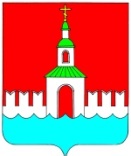 РОССИЙСКАЯ ФЕДЕРАЦИЯИВАНОВСКАЯ ОБЛАСТЬЮРЬЕВЕЦКИЙ МУНИЦИПАЛЬНЫЙ РАЙОНСОВЕТ ЮРЬЕВЕЦКОГО МУНИЦИПАЛЬНОГО РАЙОНАРЕШЕНИЕОт   25 апреля  2023 года № 212___г. ЮрьевецО внесении изменений в решение Совета Юрьевецкого муниципального района от 26.12.2022г. №184 «О бюджете Юрьевецкого муниципального района на 2023 год и на плановый период 2024 и 2025 годов» ( в редакции решения Совета Юрьевецкого муниципального района  от 27.02.2023г. №192, от 28.03.2023г. №197)Настоящее Решение принято в соответствии с Бюджетным кодексом Российской Федерации, Федеральным законом «Об общих принципах организации местного самоуправления в Российской Федерации» от 06.10.2003г. № 131-ФЗ, Уставом Юрьевецкого муниципального района в целях регулирования бюджетных правоотношений,Совет Юрьевецкого муниципального района решил:Внести в решение Совета Юрьевецкого муниципального района от 26 декабря 2022 года №184 «О бюджете Юрьевецкого муниципального района на 2023 год и на плановый период 2024 и 2025 годов» следующие изменения:В подпункте 1.1:- в абзаце втором цифры «364574073,64» заменить цифрами «395099214,58»;- в абзаце третьем цифры «363939494,45» заменить цифрами «406651703,71»;- в абзаце четвертый «-  профицит местного бюджета в сумме 634 579,19 рублей.» изложить в новой редакции следующего содержания:«- дефицит местного бюджета в сумме 11552489,13 рублей»; 2. В подпункте 1) пункта 3.1:В абзаце втором цифры «275254893,84» заменить цифрами «305440269,75»;3.В пункте 11: В абзаце втором цифры «9566222,24» заменить цифрами «10273220,24»;4. В Приложении 2:По строке «000 1000000000 0000 000 НАЛОГОВЫЕ И НЕНАЛОГОВЫЕ ДОХОДЫ 72479297,93 54608442,95 56107780,27» цифры «72479297,93» заменить цифрами «72779297,93»;Строки «000 1130000000 0000 000 ПРОЧИЕ ДОХОДЫ ОТ ОКАЗАНИЯ ПЛАТНЫХ УСЛУГ (РАБОТ) И КОМПЕНСАЦИИ ЗАТРАТ ГОСУДАРСТВА 7335498,68 7048008,34 7162775,66;000 1130100000 0000 130 Доходы от оказания платных услуг (работ) 1505965,50 1505965,50 1505965,50» изложить в следующей редакции:«000 1130000000 0000 000 ПРОЧИЕ ДОХОДЫ ОТ ОКАЗАНИЯ ПЛАТНЫХ УСЛУГ (РАБОТ) И КОМПЕНСАЦИИ ЗАТРАТ ГОСУДАРСТВА 7635498,68 7048008,34 7162775,66;000 1130100000 0000 130 Доходы от оказания платных услуг (работ) 1805965,50 1505965,50 1505965,50»;По строке «000 2000000000 0000 000 БЕЗВОЗМЕЗДНЫЕ ПОСТУПЛЕНИЯ 292094775,71 232807418,66 227832385,79» цифры «292094775,71» заменить цифрами «322319916,65»;По строке «000 2020000000 0000 000 Безвозмездные поступления от других бюджетов бюджетной системы Российской Федерации 298254528,36 232807418,66 227832385,79» цифры «298254528,36» заменить цифрами «328439904,27»;По строке «000 2022000000 0000 150 Субсидии бюджетам бюджетной системы Российской Федерации (межбюджетные субсидии) 51487106,44 31434022,28 32158231,56» цифры «51487106,44» заменить цифрами «81672656,26»;По строке «000 202300000 0000 150 Субвенции бюджетам бюджетной системы Российской Федерации 78442896,69 76749302,99 76781282,64» цифры «78442896,69» заменить цифрами «78442722,78»;Строки «000 2180000000 0000 000 ДОХОДЫ БЮДЖЕТОВ БЮДЖЕТНОЙ СИСТЕМЫ РОССИЙСКОЙ ФЕДЕРАЦИИ ОТ ВОЗВРАТА БЮДЖЕТАМИ БЮДЖЕТНОЙ СИСТЕМЫ РОССИЙСКОЙ ФЕДЕРАЦИИ И ОРГАНИЗАЦИЯМИ ОСТАТКОВ СУБСИДИЙ, СУБВЕНЦИЙ И ИНЫХ МЕЖБЮДЖЕТНЫХ ТРАНСФЕРТОВ, ИМУЮЩИХ ЦЕЛЕВОЕ НАЗНАЧЕНИЕ ПРОШЛЫХ ЛЕТ 0,00 0,00 0,00;000 2180000005 0000 150 Доходы бюджетов муниципальных районов от возврата бюджетами бюджетной системы Российской Федерации остатков субсидий, субвенций и иных межбюджетных трансфертов, имеющих целевое назначение, прошлых лет, а также от возврата организациями остатков субсидий прошлых лет 0,00 0,00 0,00;000 2180500005 0000 150   Доходы бюджетов муниципальных районов от возврата организациями остатков субсидий прошлых лет 0,00 0,00 0,00» изложить в следующей редакции:«000 2180000000 0000 000 ДОХОДЫ БЮДЖЕТОВ БЮДЖЕТНОЙ СИСТЕМЫ РОССИЙСКОЙ ФЕДЕРАЦИИ ОТ ВОЗВРАТА БЮДЖЕТАМИ БЮДЖЕТНОЙ СИСТЕМЫ РОССИЙСКОЙ ФЕДЕРАЦИИ И ОРГАНИЗАЦИЯМИ ОСТАТКОВ СУБСИДИЙ, СУБВЕНЦИЙ И ИНЫХ МЕЖБЮДЖЕТНЫХ ТРАНСФЕРТОВ, ИМУЮЩИХ ЦЕЛЕВОЕ НАЗНАЧЕНИЕ ПРОШЛЫХ ЛЕТ 39765,03 0,00 0,00;000 2180000005 0000 150 Доходы бюджетов муниципальных районов от возврата бюджетами бюджетной системы Российской Федерации остатков субсидий, субвенций и иных межбюджетных трансфертов, имеющих целевое назначение, прошлых лет, а также от возврата организациями остатков субсидий прошлых лет 39765,03 0,00 0,00;000 2180500005 0000 150   Доходы бюджетов муниципальных районов от возврата организациями остатков субсидий прошлых лет 39765,03 0,00 0,00»;По строке «Всего доходов 364574073,64 287415861,61 283940166,06» цифры «364574073,64» заменить цифрами «406651703,71».5. Приложение 3 «Источники внутреннего финансирования дефицита бюджета Юрьевецкого муниципального района на 2023 год и на плановый период 2024 и 2025 годов» изложить в новой редакции согласно приложению 1 к настоящему решению.6. Приложение 4 «Распределение бюджетных ассигнований по целевым статьям (муниципальным программам Юрьевецкого муниципального района и невключенным в муниципальные программы Юрьевецкого муниципального района направлениям деятельности органов местного самоуправления Юрьевецкого муниципального района) группам видов расходов классификации расходов бюджета Юрьевецкого муниципального района на 2023 год» изложить в новой редакции согласно приложению 2 к настоящему решению.6. Приложение 6 «Ведомственная структура расходов бюджета Юрьевецкого муниципального района на 2023 год» изложить в новой редакции согласно приложению 3 к настоящему решению.7. В приложении 8:По строке «ОБЩЕГОСУДАРСТВЕННЫЕ ВОПРОСЫ 01 00 61291984,8656938417,64 55584912,83» цифры «61291984,86» заменить цифрами «68051855,99»;По строке «Судебная система 01 05 199,06 207,80 183,93» цифры «199,06» заменить цифрами «25,15»;По строке «Обеспечение деятельности финансовых, налоговых и таможенных органов и органов финансового (финансово-бюджетного) надзора 01 06 7814967,01 7203155,06 7203155,26» цифры «7814967,01» заменить цифрами «7107969,01»;По строке «Другие общегосударственные вопросы 01 13 26986708,04 23385425,93 23414296,39» цифры «26986708,04» заменить цифрами «34453751,08»;По строке «НАЦИОНАЛЬНАЯ ЭКОНОМИКА 04 00 70214720,57 45215754,00 40691745,06» цифры «70214720,57» заменить цифрами «76290427,37»;По строке «Водное хозяйство 04 06 43000746,80 26418386,55 26998021,23» цифры «43000746,80» заменить цифрами «49152386,80»;По строке «Другие вопросы в области национальной экономики 04 12 1835000,00 275000,00 275000,00» цифры «1835000,00» заменить цифрами «1759066,80»;По строке «ЖИЛИЩНО-КОММУНАЛЬНОЕ ХОЗЯЙСТВО 05 00 21 373 693,21 15160335,62 13863430,10» цифры «21373693,21» заменить цифрами «30798241,73»;По строке «Жилищное хозяйство 05 01 1667282,8 1644605,45 1644605,45» цифры «1667282,80» заменить цифрами «2374280,80»;По строке «Коммунальное хозяйство 05 02 6199358,96 1843262,85 543262,85» цифры «6199358,96» заменить цифрами «13716909,48»;По строке «Благоустройство 0503 13507051,45   11672467,32 11675561,8» цифры «13507051,45» заменить цифрами «14707051,45»;После строки «По строке «Благоустройство 0503 14707051,45   11672467,32 11675561,8» дополнить строками следующего содержания:«ОХРАНА ОКРУЖАЮЩЕЙ СРЕДЫ 06 00 50000,00 0,00 0,00;Другие вопросы в области охраны окружающей среды 06 05 50000,00 0,00 0,00»;По строке «ОБРАЗОВАНИЕ 07 00 197206773,76 155281448,36 152441853,69» цифры «197206773,76» заменить цифрами «216994939,21»;По строке «Дошкольное образование 07 01 61767416,23 50737711,78 50015412,60» цифры «61767416,23» заменить цифрами «74077188,30»;По строке «Общее образование 0702 87244328,42 69365418,35 68002873,36» цифры «87244328,42» заменить цифрами «94328131,65»;По строке «Дополнительное образование детей 07 03 30471524,37 20577279,90 20577279,90» цифры «30471524,37» заменить цифрами «31071949,30»;По строке «   Профессиональная подготовка, переподготовка и повышение квалификации 07 05 210000,00 0,00 0,00» цифры «210000,00» заменить цифрами «190000,00»; По строке «Другие вопросы в области образования 0709 16809739,73 13864273,32 13109522,82» цифры «16809739,73» заменить цифрами «16623904,95»;По строке «  СОЦИАЛЬНАЯ ПОЛИТИКА 10 00 8284548,24 6017948,61  5783633,61» цифры «8284548,24» заменить цифрами «8898465,60»;Строку «   Социальное обеспечение населения 10 03 83580,67 83580,67 83580,67» изложить в следующей редакции:«Социальное обеспечение населения 10 03 697498,03 83580,67 83580,67»По строке «Всего расходов: 363939494,45 283611232,04 273112930,38» цифры «363939494,45» заменить цифрами «406651703,71»;8. Настоящее решение вступает в силу с момента подписания.И.о. главы Юрьевецкогомуниципального района                                                         	С.С. КирпичевПредседатель Совета Юрьевецкого муниципального района		                          И.Л. ЩелкановаПриложение 1 к  решению Совета Юрьевецкого муниципального района от 25.04.2023г. № 212«О внесении изменений в решение Совета Юрьевецкого муниципального района  от 26.12.2022г. №184 «О бюджете Юрьевецкого муниципального района на 2023 год и на плановый период 2024 и 2025 годов»( в редакции решения Совета Юрьевецкого муниципального района от 27.02.2023г. №192, от 28.03.2023г. №197)» Приложение 2 к  решению Совета Юрьевецкого муниципального района от 25.04.2023г.. №212«О внесении изменений в решение Совета Юрьевецкого муниципального района  от 26.12.2022г. №184 «О бюджете Юрьевецкого муниципального района на 2023 год и на плановый период 2024 и 2025 годов»( в редакции решения Совета Юрьевецкого муниципального района от 27.02.2023г. №192, от 28.03.2023г. №197)»  Распределение бюджетных ассигнований по целевым статьям (муниципальным программам Юрьевецкого муниципального района и невключенным в муниципальные программы Юрьевецкого муниципального района  направлениям деятельности органов местного самоуправления Юрьевецкого муниципального района) группам видов расходов классификации расходов бюджета Юрьевецкого муниципального района на 2023 годПриложение 3 к  решению Совета Юрьевецкого муниципального района от 25.04.2023г. №212«О внесении изменений в решение Совета Юрьевецкого муниципального района  от 26.12.2022г. №184 «О бюджете Юрьевецкого муниципального района на 2023 год и на плановый период 2024 и 2025 годов»( в редакции решения Совета Юрьевецкого муниципального района от 27.02.2023г. №192, от 28.03.2023г. №197)» Ведомственная структура расходов бюджета Юрьевецкого муниципального района на 2023 годПриложение №3Приложение №3Приложение №3к решению Советак решению Советак решению Советак решению Советак решению Советак решению СоветаЮрьевецкого муниципального районаЮрьевецкого муниципального районаЮрьевецкого муниципального районаЮрьевецкого муниципального районаЮрьевецкого муниципального районаЮрьевецкого муниципального районаот 26 декабря 2022 года №184от 26 декабря 2022 года №184от 26 декабря 2022 года №184от 26 декабря 2022 года №184от 26 декабря 2022 года №184от 26 декабря 2022 года №184"О бюджете Юрьевецкого муниципального района на 2023 год и на плановый период 2024 и 2025 годов""О бюджете Юрьевецкого муниципального района на 2023 год и на плановый период 2024 и 2025 годов""О бюджете Юрьевецкого муниципального района на 2023 год и на плановый период 2024 и 2025 годов""О бюджете Юрьевецкого муниципального района на 2023 год и на плановый период 2024 и 2025 годов""О бюджете Юрьевецкого муниципального района на 2023 год и на плановый период 2024 и 2025 годов""О бюджете Юрьевецкого муниципального района на 2023 год и на плановый период 2024 и 2025 годов""О бюджете Юрьевецкого муниципального района на 2023 год и на плановый период 2024 и 2025 годов""О бюджете Юрьевецкого муниципального района на 2023 год и на плановый период 2024 и 2025 годов""О бюджете Юрьевецкого муниципального района на 2023 год и на плановый период 2024 и 2025 годов""О бюджете Юрьевецкого муниципального района на 2023 год и на плановый период 2024 и 2025 годов""О бюджете Юрьевецкого муниципального района на 2023 год и на плановый период 2024 и 2025 годов""О бюджете Юрьевецкого муниципального района на 2023 год и на плановый период 2024 и 2025 годов""О бюджете Юрьевецкого муниципального района на 2023 год и на плановый период 2024 и 2025 годов""О бюджете Юрьевецкого муниципального района на 2023 год и на плановый период 2024 и 2025 годов""О бюджете Юрьевецкого муниципального района на 2023 год и на плановый период 2024 и 2025 годов""О бюджете Юрьевецкого муниципального района на 2023 год и на плановый период 2024 и 2025 годов""О бюджете Юрьевецкого муниципального района на 2023 год и на плановый период 2024 и 2025 годов""О бюджете Юрьевецкого муниципального района на 2023 год и на плановый период 2024 и 2025 годов"Источники внутреннего финансирования дефицита бюджета Юрьевецкого муниципального района на 2023 год и на плановый период 2024 и 2025 годовИсточники внутреннего финансирования дефицита бюджета Юрьевецкого муниципального района на 2023 год и на плановый период 2024 и 2025 годовИсточники внутреннего финансирования дефицита бюджета Юрьевецкого муниципального района на 2023 год и на плановый период 2024 и 2025 годовИсточники внутреннего финансирования дефицита бюджета Юрьевецкого муниципального района на 2023 год и на плановый период 2024 и 2025 годовИсточники внутреннего финансирования дефицита бюджета Юрьевецкого муниципального района на 2023 год и на плановый период 2024 и 2025 годовИсточники внутреннего финансирования дефицита бюджета Юрьевецкого муниципального района на 2023 год и на плановый период 2024 и 2025 годовИсточники внутреннего финансирования дефицита бюджета Юрьевецкого муниципального района на 2023 год и на плановый период 2024 и 2025 годовИсточники внутреннего финансирования дефицита бюджета Юрьевецкого муниципального района на 2023 год и на плановый период 2024 и 2025 годовИсточники внутреннего финансирования дефицита бюджета Юрьевецкого муниципального района на 2023 год и на плановый период 2024 и 2025 годовИсточники внутреннего финансирования дефицита бюджета Юрьевецкого муниципального района на 2023 год и на плановый период 2024 и 2025 годовИсточники внутреннего финансирования дефицита бюджета Юрьевецкого муниципального района на 2023 год и на плановый период 2024 и 2025 годовИсточники внутреннего финансирования дефицита бюджета Юрьевецкого муниципального района на 2023 год и на плановый период 2024 и 2025 годовИсточники внутреннего финансирования дефицита бюджета Юрьевецкого муниципального района на 2023 год и на плановый период 2024 и 2025 годовИсточники внутреннего финансирования дефицита бюджета Юрьевецкого муниципального района на 2023 год и на плановый период 2024 и 2025 годовИсточники внутреннего финансирования дефицита бюджета Юрьевецкого муниципального района на 2023 год и на плановый период 2024 и 2025 годовИсточники внутреннего финансирования дефицита бюджета Юрьевецкого муниципального района на 2023 год и на плановый период 2024 и 2025 годовИсточники внутреннего финансирования дефицита бюджета Юрьевецкого муниципального района на 2023 год и на плановый период 2024 и 2025 годовИсточники внутреннего финансирования дефицита бюджета Юрьевецкого муниципального района на 2023 год и на плановый период 2024 и 2025 годовИсточники внутреннего финансирования дефицита бюджета Юрьевецкого муниципального района на 2023 год и на плановый период 2024 и 2025 годовИсточники внутреннего финансирования дефицита бюджета Юрьевецкого муниципального района на 2023 год и на плановый период 2024 и 2025 годовИсточники внутреннего финансирования дефицита бюджета Юрьевецкого муниципального района на 2023 год и на плановый период 2024 и 2025 годовИсточники внутреннего финансирования дефицита бюджета Юрьевецкого муниципального района на 2023 год и на плановый период 2024 и 2025 годовИсточники внутреннего финансирования дефицита бюджета Юрьевецкого муниципального района на 2023 год и на плановый период 2024 и 2025 годовИсточники внутреннего финансирования дефицита бюджета Юрьевецкого муниципального района на 2023 год и на плановый период 2024 и 2025 годовИсточники внутреннего финансирования дефицита бюджета Юрьевецкого муниципального района на 2023 год и на плановый период 2024 и 2025 годовИсточники внутреннего финансирования дефицита бюджета Юрьевецкого муниципального района на 2023 год и на плановый период 2024 и 2025 годовИсточники внутреннего финансирования дефицита бюджета Юрьевецкого муниципального района на 2023 год и на плановый период 2024 и 2025 годовИсточники внутреннего финансирования дефицита бюджета Юрьевецкого муниципального района на 2023 год и на плановый период 2024 и 2025 годовИсточники внутреннего финансирования дефицита бюджета Юрьевецкого муниципального района на 2023 год и на плановый период 2024 и 2025 годовИсточники внутреннего финансирования дефицита бюджета Юрьевецкого муниципального района на 2023 год и на плановый период 2024 и 2025 годовИсточники внутреннего финансирования дефицита бюджета Юрьевецкого муниципального района на 2023 год и на плановый период 2024 и 2025 годовИсточники внутреннего финансирования дефицита бюджета Юрьевецкого муниципального района на 2023 год и на плановый период 2024 и 2025 годовКод классификации источников финансирования дефицитов бюджетовКод классификации источников финансирования дефицитов бюджетовНаименование кода классификации источников финансирования дефицитов бюджетов Наименование кода классификации источников финансирования дефицитов бюджетов Наименование кода классификации источников финансирования дефицитов бюджетов Наименование кода классификации источников финансирования дефицитов бюджетов Наименование кода классификации источников финансирования дефицитов бюджетов Наименование кода классификации источников финансирования дефицитов бюджетов Наименование кода классификации источников финансирования дефицитов бюджетов Сумма в руб.Сумма в руб.Сумма в руб.Сумма в руб.Сумма в руб.Сумма в руб.Сумма в руб.Код классификации источников финансирования дефицитов бюджетовКод классификации источников финансирования дефицитов бюджетовНаименование кода классификации источников финансирования дефицитов бюджетов Наименование кода классификации источников финансирования дефицитов бюджетов Наименование кода классификации источников финансирования дефицитов бюджетов Наименование кода классификации источников финансирования дефицитов бюджетов Наименование кода классификации источников финансирования дефицитов бюджетов Наименование кода классификации источников финансирования дефицитов бюджетов Наименование кода классификации источников финансирования дефицитов бюджетов на 2023 годна 2023 годна 2023 годна 2024 годна 2024 годна 2024 годна 2025 годИсточники внутреннего финансирования дефицита бюджета муниципального района – всего:Источники внутреннего финансирования дефицита бюджета муниципального района – всего:00000001000000000100000000000000000011 552 489,1311 552 489,1311 552 489,130,000,000,00-3 333 333,33     Кредиты  кредитных организаций в валюте Российской Федерации     Кредиты  кредитных организаций в валюте Российской Федерации0000000102000000010200000000000000000,000,000,000,000,000,000,00    Привлечение кредитов от кредитных организаций в валюте Российской Федерации    Привлечение кредитов от кредитных организаций в валюте Российской Федерации0000000102000000010200000000007007000,000,000,000,000,000,000,00    Привлечение кредитов от кредитных организаций  бюджетами муниципальных районов в валюте Российской Федерации    Привлечение кредитов от кредитных организаций  бюджетами муниципальных районов в валюте Российской Федерации0000000102000005010200000500007107100,000,000,000,000,000,000,00     Погашение кредитов, предоставленных  кредитными организациями в валюте Российской Федерации     Погашение кредитов, предоставленных  кредитными организациями в валюте Российской Федерации0000000102000000010200000000008008000,000,000,000,000,000,000,00    Погашение  бюджетами  муниципальных районов кредитов  от кредитных организаций в валюте Российской Федерации    Погашение  бюджетами  муниципальных районов кредитов  от кредитных организаций в валюте Российской Федерации0000000102000005010200000500008108100,000,000,000,000,000,000,00   Бюджетные кредиты из других бюджетов бюджетной системы Российской Федерации   Бюджетные кредиты из других бюджетов бюджетной системы Российской Федерации0000000103000000010300000000000000000,000,000,000,000,000,00-3 333 333,33   Бюджетные кредиты из других бюджетов бюджетной системы Российской Федерации в валюте Российской Федерации   Бюджетные кредиты из других бюджетов бюджетной системы Российской Федерации в валюте Российской Федерации0000000103010000010301000000000000000,000,000,000,000,000,00-3 333 333,33  Привлечение бюджетных кредитов из других бюджетов бюджетной системы Российской Федерации в валюте Российской Федерации  Привлечение бюджетных кредитов из других бюджетов бюджетной системы Российской Федерации в валюте Российской Федерации0000000103010000010301000000007007000,000,000,000,000,000,000,00     Привлечение кредитов из других бюджетов бюджетной системы Российской Федерации бюджетами муниципальных районов в валюте Российской Федерации     Привлечение кредитов из других бюджетов бюджетной системы Российской Федерации бюджетами муниципальных районов в валюте Российской Федерации9209200103010005010301000500007107100,000,000,000,000,000,000,00  Погашение бюджетных кредитов из других бюджетов бюджетной системы Российской Федерации в валюте Российской Федерации  Погашение бюджетных кредитов из других бюджетов бюджетной системы Российской Федерации в валюте Российской Федерации0000000103010000010301000000008008000,000,000,000,000,000,00-3 333 333,33    Погашение кредитов из других бюджетов бюджетной системы Российской Федерации бюджетами муниципальных районов в валюте Российской Федерации    Погашение кредитов из других бюджетов бюджетной системы Российской Федерации бюджетами муниципальных районов в валюте Российской Федерации9209200103010005010301000500008108100,000,000,000,000,000,00-3 333 333,33    Изменение остатков средств на счетах по учету средств бюджетов    Изменение остатков средств на счетах по учету средств бюджетов00000001050000000105000000000000000011 552 489,1311 552 489,1311 552 489,130,000,000,000,00    Увеличение остатков средств бюджетов    Увеличение остатков средств бюджетов000000010500000001050000000000500500-395 099 214,58-395 099 214,58-395 099 214,58-287 415 861,61-287 415 861,61-287 415 861,61-283 940 166,06    Увеличение прочих остатков средств бюджетов    Увеличение прочих остатков средств бюджетов000 000 0105020000 0105020000 0000500500-395 099 214,58-395 099 214,58-395 099 214,58-287 415 861,61-287 415 861,61-287 415 861,61-283 940 166,06     Увеличение прочих остатков денежных средств бюджетов     Увеличение прочих остатков денежных средств бюджетов0000000105020100 0105020100 0000510510-395 099 214,58-395 099 214,58-395 099 214,58-287 415 861,61-287 415 861,61-287 415 861,61-283 940 166,06    Увеличение прочих остатков денежных средств  бюджетов муниципальных районов    Увеличение прочих остатков денежных средств  бюджетов муниципальных районов000000010502010501050201050000510510-395 099 214,58-395 099 214,58-395 099 214,58-287 415 861,61-287 415 861,61-287 415 861,61-283 940 166,06Уменьшение остатков средств бюджетовУменьшение остатков средств бюджетов000000010500000001050000000000600600406 651 703,71406 651 703,71406 651 703,71287 415 861,61287 415 861,61287 415 861,61283 940 166,06Уменьшение прочих остатков средств бюджетовУменьшение прочих остатков средств бюджетов000000010502000001050200000000600600406 651 703,71406 651 703,71406 651 703,71287 415 861,61287 415 861,61287 415 861,61283 940 166,06Уменьшение прочих остатков денежных средств бюджетовУменьшение прочих остатков денежных средств бюджетов000000010502010001050201000000610610406 651 703,71406 651 703,71406 651 703,71287 415 861,61287 415 861,61287 415 861,61283 940 166,06    Уменьшение прочих остатков денежных средств  бюджетов  муниципальных районов    Уменьшение прочих остатков денежных средств  бюджетов  муниципальных районов000000010502010501050201050000610610406 651 703,71406 651 703,71406 651 703,71287 415 861,61287 415 861,61287 415 861,61283 940 166,06            Приложение 4к решению Советак решению Советак решению Совета       Юрьевецкого муниципального района       Юрьевецкого муниципального района       Юрьевецкого муниципального районаот 26 декабря 2022 года №184от 26 декабря 2022 года №184от 26 декабря 2022 года №184"О бюджете Юрьевецкого муниципального района на 2023 год и на плановый период 2024 и 2025 годов""О бюджете Юрьевецкого муниципального района на 2023 год и на плановый период 2024 и 2025 годов""О бюджете Юрьевецкого муниципального района на 2023 год и на плановый период 2024 и 2025 годов"НаименованиеЦелевая статьяВид расходаСумма на 2023 годНаименованиеЦелевая статьяВид расходаСумма на 2023 год123  Муниципальная программа Юрьевецкого муниципального района Ивановской области "Развитие образования Юрьевецкого муниципального района"0100000000000203 612 752,48    Подпрограмма "Энергоэффективность и энергосбережение в организациях образования Юрьевецкого муниципального района"0110000000000209 152,37 Основное мероприятие "Мероприятия по энергоэффективности и энергосбережению в образовательных организациях"0110100000000209 152,37    Техническое обслуживание узлов учета тепловой энергии в образовательных организациях Юрьевецкого муниципального района ( Закупка товаров, работ и услуг для обеспечения государственных (муниципальных) нужд)0110120040200181 300,00 Замена, ремонт, испытание электропроводки, электрооборудования и освещения в образовательных учреждениях Юрьевецкого муниципального района( Закупка товаров, работ и услуг для обеспечения государственных (муниципальных) нужд)011012075020027 852,37    Подпрограмма "Развитие системы общего образования Юрьевецкого муниципального района"0120000000000128 718 270,98      Основное мероприятие "Предоставление общедоступного и бесплатного начального общего, основного общего, среднего общего образования"0120100000000100 097 110,04          Создание условий для оказания муниципальной услуги "Предоставление общедоступного и бесплатного начального общего, основного общего, среднего общего образования" (Расходы на выплаты персоналу в целях обеспечения выполнения функций государственными (муниципальными) органами, казенными учреждениями, органами управления государственными внебюджетными фондами)01201000201008 145 073,88          Создание условий для оказания муниципальной услуги "Предоставление общедоступного и бесплатного начального общего, основного общего, среднего общего образования" (Закупка товаров, работ и услуг для обеспечения государственных (муниципальных) нужд)012010002020019 311 821,32          Создание условий для оказания муниципальной услуги "Предоставление общедоступного и бесплатного начального общего, основного общего, среднего общего образования" (Иные бюджетные ассигнования)0120100020800384 002,44          Обеспечение деятельности органом местного самоуправления (управление образования администрации Юрьевецкого муниципального района) (Расходы на выплаты персоналу в целях обеспечения выполнения функций государственными (муниципальными) органами, казенными учреждениями, органами управления государственными внебюджетными фондами)01201000401002 667 944,09          Обеспечение деятельности органом местного самоуправления (управление образования администрации Юрьевецкого муниципального района) (Закупка товаров, работ и услуг для обеспечения государственных (муниципальных) нужд)012010004020042 000,00           Обеспечение деятельности муниципального казенного учреждения "Централизованная бухгалтерия" (Расходы на выплаты персоналу в целях обеспечения выполнения функций государственными (муниципальными) органами, казенными учреждениями, органами управления государственными внебюджетными фондами)01201000601007 237 701,71           Обеспечение деятельности муниципального казенного учреждения "Централизованная бухгалтерия" (Закупка товаров, работ и услуг для обеспечения государственных (муниципальных) нужд)01201000602002 971 045,84           Обеспечение деятельности муниципального казенного учреждения "Централизованная бухгалтерия" (Иные бюджетные ассигнования)01201000608006 400,00          Обеспечение деятельности муниципального казенного учреждения "Информационно-методическая служба" (Расходы на выплаты персоналу в целях обеспечения выполнения функций государственными (муниципальными) органами, казенными учреждениями, органами управления государственными внебюджетными фондами)01201000701002 083 513,52          Обеспечение деятельности муниципального казенного учреждения "Информационно-методическая служба" (Закупка товаров, работ и услуг для обеспечения государственных (муниципальных) нужд)0120100070200763 648,79          Обеспечение деятельности муниципального казенного учреждения "Информационно-методическая служба" (Иные бюджетные ассигнования)01201000708008 000,00          Организация повышения квалификации работников муниципальных образовательных организаций (Закупка товаров, работ и услуг для обеспечения государственных (муниципальных) нужд)0120120050200125 000,00        Ежемесячное денежное вознаграждение за классное руководство педагогическим работникам государственных и муниципальных общеобразовательных организаций (Ежемесячное денежное вознаграждение за классное руководство педагогическим работникам муниципальных общеобразовательных организаций) (Расходы на выплаты персоналу в целях обеспечения выполнения функций государственными (муниципальными) органами, казенными учреждениями, органами управления государственными внебюджетными фондами)01201530311000,00          Финансовое обеспечение государственных гарантий реализации прав на получение общедоступного и бесплатного дошкольного, начального общего, основного общего, среднего общего образования в муниципальных общеобразовательных организациях, обеспечение дополнительного образования в муниципальных общеобразовательных организациях, включая расходы на оплату труда, приобретение учебников и учебных пособий, средств обучения, игр, игрушек (за исключением расходов на содержание зданий и оплату коммунальных услуг) (Расходы на выплаты персоналу в целях обеспечения выполнения функций государственными (муниципальными) органами, казенными учреждениями, органами управления государственными внебюджетными фондами)012018015010045 724 263,75          Финансовое обеспечение государственных гарантий реализации прав на получение общедоступного и бесплатного дошкольного, начального общего, основного общего, среднего общего образования в муниципальных общеобразовательных организациях, обеспечение дополнительного образования в муниципальных общеобразовательных организациях, включая расходы на оплату труда, приобретение учебников и учебных пособий, средств обучения, игр, игрушек (за исключением расходов на содержание зданий и оплату коммунальных услуг) (Закупка товаров, работ и услуг для обеспечения государственных (муниципальных) нужд)0120180150200986 089,00        Осуществление переданных органам местного самоуправления государственных полномочий Ивановской области на предоставление бесплатного горячего питания обучающимся, получающим основное общее и среднее общее образование в муниципальных образовательных организациях, из числа детей граждан, принимающих участие (принимавших участие, в том числе погибших (умерших)) в специальной военной операции, проводимой с 24 февраля 2022 года, из числа военнослужащих и сотрудников федеральных органов исполнительной власти и федеральных государственных органов, в которых федеральным законом предусмотрена военная служба, сотрудников органов внутренних дел Российской Федерации, граждан Российской Федерации, заключивших контракт о добровольном содействии в выполнении задач, возложенных на Вооруженные Силы Российской Федерации, сотрудников уголовно-исполнительной системы Российской Федерации, выполняющих (выполнявших) возложенные на них задачи в период проведения специальной военной операции, а также граждан, призванных на военную службу по мобилизации в Вооруженные Силы Российской Федерации  (Закупка товаров, работ и услуг для обеспечения государственных (муниципальных) нужд)0120189700200770 679,36Ежемесячное денежное вознаграждение за классное руководство педагогическим работникам государственных и муниципальных образовательных организаций, реализующих образовательные программы начального общего образования, образовательные программы основного общего образования, образовательные программы среднего общего образования (Иные межбюджетные трансферты бюджетам муниципальных районов и городских округов Ивановской области на ежемесячное денежное вознаграждение за классное руководство педагогическим работникам муниципальных образовательных организаций, реализующих образовательные программы начального общего образования, образовательные программы основного общего образования, образовательные программы среднего общего образования)( Расходы на выплаты персоналу в целях обеспечения выполнения функций государственными (муниципальными) органами, казенными учреждениями, органами управления государственными внебюджетными фондами)01201R30311004 843 440,00  Капитальный ремонт объектов общего образования (Закупка товаров, работ и услуг для обеспечения государственных (муниципальных) нужд)01201S10202002 916 541,78  Капитальный ремонт объектов общего образования (Капитальные вложения в объекты государственной (муниципальной) собственности)01201S1020400157 000,00       Укрепление материально-технической базы муниципальных образовательных организаций Ивановской области (Закупка товаров, работ и услуг для обеспечения государственных (муниципальных) нужд)01201S1950200565 656,56 Создание условий для оказания муниципальной услуги "Предоставление общедоступного и бесплатного начального общего, основного общего, среднего общего образования" за счет прочих доходов от компенсации затрат бюджетов муниципальных районов (Расходы на выплаты персоналу в целях обеспечения выполнения функций государственными (муниципальными) органами, казенными учреждениями, органами управления государственными внебюджетными фондами)01201П0020100387 288,00        Создание условий для оказания муниципальной услуги "Предоставление общедоступного и бесплатного начального общего, основного общего, среднего общего образования" за счет прочих доходов от компенсации затрат бюджетов муниципальных районов (Закупка товаров, работ и услуг для обеспечения государственных (муниципальных) нужд)01201П002020050 000,00      Основное мероприятие "Реализация дополнительного образования"012020000000018 698 343,30        Оказание муниципальной услуги "Реализация дополнительного образования" иными муниципальными организациями дополнительного образования детей (Предоставление субсидий бюджетным, автономным учреждениям и иным некоммерческим организациям)012020003160012 505 841,11Оказание муниципальной услуги "Реализация дополнительного образования" иными муниципальными организациями дополнительного образования детей(Предоставление субсидий бюджетным, автономным учреждениям и иным некоммерческим организациям)01202000336002 012 140,00  Обеспечение функционирования модели персонифицированного финансирования дополнительного образования детей (   Иные бюджетные ассигнования)01202000338008 180,00        Софинансирование расходов, связанных с поэтапным доведением средней заработной платы педагогическим работникам иных муниципальных организаций дополнительного образования детей до средней заработной платы учителей в Ивановской области (Предоставление субсидий бюджетным, автономным учреждениям и иным некоммерческим организациям)01202814206003 311 872,78        Софинансирование расходов, связанных с поэтапным доведением средней заработной платы педагогическим работникам муниципальных организаций дополнительного образования детей в сфере физической культуры и спорта до средней заработной платы учителей в Ивановской области (Предоставление субсидий бюджетным, автономным учреждениям и иным некоммерческим организациям)0120281440600779 080,02        Поэтапное доведение средней заработной платы педагогическим работникам иных муниципальных организаций дополнительного образования детей до средней заработной платы учителей в Ивановской области (Предоставление субсидий бюджетным, автономным учреждениям и иным некоммерческим организациям)01202S142060040 225,18        Поэтапное доведение средней заработной платы педагогическим работникам муниципальных организаций дополнительного образования детей в сфере физической культуры и спорта до средней заработной платы учителей в Ивановской области (Предоставление субсидий бюджетным, автономным учреждениям и иным некоммерческим организациям)01202S144060041 004,21      Основное мероприятие "Создание современных условий для развития системы общего образования"012030000000045 000,00        Создание условий для проведения государственной (итоговой) аттестации обучающихся 9-х и 11-х классов (Закупка товаров, работ и услуг для обеспечения государственных (муниципальных) нужд)012030008020045 000,00      Основное мероприятие "Организация питания в общеобразовательных организациях"01204000000005 342 263,37        Организация питания детей в образовательных организациях (Закупка товаров, работ и услуг для обеспечения государственных (муниципальных) нужд)0120400190200590 211,78        Организация бесплатного горячего питания обучающихся, получающих начальное общее образование в государственных и муниципальных образовательных организациях (Организация бесплатного горячего питания обучающихся, получающих начальное общее образование в муниципальных образовательных организациях) (Закупка товаров, работ и услуг для обеспечения государственных (муниципальных) нужд)01204L30412004 752 051,59      Основное мероприятие "Организация занятости, отдыха и оздоровления детей"0120500000000842 651,00        Организация отдыха детей в каникулярное время (Закупка товаров, работ и услуг для обеспечения государственных (муниципальных) нужд)0120500090200260 131,00        Проведение мероприятий по организации летнего отдыха детей (Закупка товаров, работ и услуг для обеспечения государственных (муниципальных) нужд)012050016020094 900,00        Осуществление переданных государственных полномочий по организации двухразового питания в лагерях дневного пребывания детей-сирот и детей, находящихся в трудной жизненной ситуации (Закупка товаров, работ и услуг для обеспечения государственных (муниципальных) нужд)012058020020028 350,00        Софинансирование расходов по организации отдыха детей в каникулярное время в части организации двухразового питания в лагерях дневного пребывания (Закупка товаров, работ и услуг для обеспечения государственных (муниципальных) нужд)01205S0190200459 270,00      Основное мероприятие "Региональный проект "Успех каждого ребенка"012E2000000002 503 172,02        Создание в общеобразовательных организациях, расположенных в сельской местности и малых городах, условий для занятий физической культурой и спортом (Закупка товаров, работ и услуг для обеспечения государственных (муниципальных) нужд)012E2509702000,00Обновление материально-технической базы для организации учебно-исследовательской, научно-практической, творческой деятельности, занятий физической культурой и спортом в образовательных организациях (Создание в общеобразовательных организациях, расположенных в сельской местности и малых городах, условий для занятия физической культурой и спортом) (Закупка товаров, работ и услуг для обеспечения государственных (муниципальных) нужд)012E2509812002 503 172,02   Основное мероприятие "Цифровая образовательная среда"012E400000000976 197,82Обеспечение материально-технической базой для внедрения цифровой образовательной среды «Образовательного центра Точка роста» (Закупка товаров, работ и услуг для обеспечения государственных (муниципальных) нужд)012E422100200976 197,82 Основное мероприятие "Патриотическое воспитание граждан Российской Федерации"012EВ00000000213 533,43Проведение мероприятий по обеспечению деятельности советников директора по воспитанию и взаимодействию с детскими общественными объединениями в общеобразовательных организациях (Проведение мероприятий по обеспечению деятельности советников директора по воспитанию и взаимодействию с детскими общественными объединениями в муниципальных общеобразовательных организациях)(  Расходы на выплаты персоналу в целях обеспечения выполнения функций государственными (муниципальными) органами, казенными учреждениями, органами управления государственными внебюджетными фондами)012EВ51792100213 533,43    Подпрограмма "Обеспечение кадрами образовательных организаций Юрьевецкого муниципального района"013000000000078 000,00      Основное мероприятие программы "Поддержка молодых специалистов"013010000000078 000,00        Обеспечение поддержки молодых специалистов в сфере образования (Социальное обеспечение и иные выплаты населению)013019001030078 000,00    Подпрограмма "Развитие дошкольного образования в Юрьевецком муниципальном районе"014000000000074 607 329,13      Основное мероприятие "Реализация дошкольного образования"014010000000063 513 605,29            Оказание муниципальной услуги "Дошкольное образование" (Расходы на выплаты персоналу в целях обеспечения выполнения функций государственными (муниципальными) органами, казенными учреждениями, органами управления государственными внебюджетными фондами)014010020010020 970 169,55            Оказание муниципальной услуги "Дошкольное образование" (Закупка товаров, работ и услуг для обеспечения государственных (муниципальных) нужд)014010020020011 715 337,11            Оказание муниципальной услуги "Дошкольное образование" (Иные бюджетные ассигнования)0140100200800185 000,00          Осуществление переданных органам местного самоуправления государственных полномочий Ивановской области по присмотру и уходу за детьми-сиротами и детьми, оставшимися без попечения родителей, детьми-инвалидами в муниципальных дошкольных образовательных организациях и детьми, нуждающимися в длительном лечении, в муниципальных дошкольных образовательных организациях, осуществляющих оздоровление (Расходы на выплаты персоналу в целях обеспечения выполнения функций государственными (муниципальными) органами, казенными учреждениями, органами управления государственными внебюджетными фондами)014018010010032 341,68          Осуществление переданных органам местного самоуправления государственных полномочий Ивановской области по присмотру и уходу за детьми-сиротами и детьми, оставшимися без попечения родителей, детьми-инвалидами в муниципальных дошкольных образовательных организациях и детьми, нуждающимися в длительном лечении, в муниципальных дошкольных образовательных организациях, осуществляющих оздоровление (Закупка товаров, работ и услуг для обеспечения государственных (муниципальных) нужд)0140180100200224 370,32          Осуществление переданных органам местного самоуправления государственных полномочий Ивановской области по выплате компенсации части родительской платы за присмотр и уход за детьми в образовательных организациях, реализующих образовательную программу дошкольного образования (Закупка товаров, работ и услуг для обеспечения государственных (муниципальных) нужд)014018011020011 467,18          Осуществление переданных органам местного самоуправления государственных полномочий Ивановской области по выплате компенсации части родительской платы за присмотр и уход за детьми в образовательных организациях, реализующих образовательную программу дошкольного образования (Социальное обеспечение и иные выплаты населению)0140180110300764 479,39          Финансовое обеспечение государственных гарантий реализации прав на получение общедоступного и бесплатного дошкольного образования в муниципальных дошкольных образовательных организациях, включая расходы на оплату труда, приобретение учебников и учебных пособий, средств обучения, игр, игрушек (за исключением расходов на содержание зданий и оплату коммунальных услуг) (Расходы на выплаты персоналу в целях обеспечения выполнения функций государственными (муниципальными) органами, казенными учреждениями, органами управления государственными внебюджетными фондами)014018017010023 587 028,00          Финансовое обеспечение государственных гарантий реализации прав на получение общедоступного и бесплатного дошкольного образования в муниципальных дошкольных образовательных организациях, включая расходы на оплату труда, приобретение учебников и учебных пособий, средств обучения, игр, игрушек (за исключением расходов на содержание зданий и оплату коммунальных услуг) (Закупка товаров, работ и услуг для обеспечения государственных (муниципальных) нужд)0140180170200142 008,00        Укрепление материально-технической базы муниципальных образовательных организаций Ивановской области (Закупка товаров, работ и услуг для обеспечения государственных (муниципальных) нужд)01401S19502001 040 404,06        Оказание муниципальной услуги "Дошкольное образование" за счет прочих доходов от компенсации затрат муниципальных районов (Закупка товаров, работ и услуг для обеспечения государственных (муниципальных) нужд)01401П02002004 841 000,00  Основное мероприятие "Социально значимый проект "Создание безопасных условий пребывания в дошкольных образовательных организациях"014020000000011 093 723,84  Капитальный ремонт объектов дошкольного образования в рамках реализации социально значимого проекта "Создание безопасных условий пребывания в дошкольных образовательных организациях"(Закупка товаров, работ и услуг для обеспечения государственных (муниципальных) нужд)01402S890020011 093 723,84  Муниципальная программа Юрьевецкого муниципального района "Управление муниципальной собственностью Юрьевецкого муниципального района"02000000000003 399 492,59    Подпрограмма "Обеспечение приватизации и проведение предпродажной подготовки объектов приватизации"02100000000001 200 000,00      Основное мероприятие "Приватизация и проведение предпродажной подготовки объектов приватизации"02101000000001 200 000,00        Изготовление технической документации (технические планы, межевые планы) (Закупка товаров, работ и услуг для обеспечения государственных (муниципальных) нужд)02101200802001 150 000,00        Оценка объектов муниципальной собственности (Закупка товаров, работ и услуг для обеспечения государственных (муниципальных) нужд)021012010020050 000,00    Подпрограмма "Мероприятия по землеустройству и землепользованию"0220000000000498 558,76      Основное мероприятие "Формирование земельных участков"0220100000000498 558,76        Оценка стоимости объекта, стоимости аренды (Закупка товаров, работ и услуг для обеспечения государственных (муниципальных) нужд)0220120090200100 000,00        Формирование земельных участков (под объектами муниципальной собственности) (Закупка товаров, работ и услуг для обеспечения государственных (муниципальных) нужд)022012011020025 000,00        Формирование земельных участков (под муниципальными дорогами) (Закупка товаров, работ и услуг для обеспечения государственных (муниципальных) нужд)0220120130200100 000,00        Формирование земельных участков на территории Юрьевецкого муниципального района, проведение работ по описанию местоположения границ населенных пунктов (Закупка товаров, работ и услуг для обеспечения государственных (муниципальных) нужд)0220120920200124 066,80        Подготовка проектов межевания земельных участков и проведение кадастровых работ (Закупка товаров, работ и услуг для обеспечения государственных (муниципальных) нужд)02201L599020013 491,96        Проведение работ по определению границ земельных участков на территории Юрьевецкого городского поселения (Закупка товаров, работ и услуг для обеспечения государственных (муниципальных) нужд)02201М009020026 000,00        Проведение мероприятий по изготовлению технической документации (технические планы, межевые планы), оценку объектов и оформление прав собственности на объекты, находящиеся в муниципальной собственности Юрьевецкого городского поселения (Закупка товаров, работ и услуг для обеспечения государственных (муниципальных) нужд)02201М0440200110 000,00    Подпрограмма "Признание прав и регулирование отношений государственной и муниципальной собственности"02300000000001 700 933,83      Основное мероприятие "Признание прав и регулирование отношений по муниципальной собственности"02301000000001 700 933,83        Оформление прав собственности на муниципальные объекты, используемые учреждениями (Закупка товаров, работ и услуг для обеспечения государственных (муниципальных) нужд)023012014020020 000,00        Оформление прав собственности на объекты коммунального хозяйства (Закупка товаров, работ и услуг для обеспечения государственных (муниципальных) нужд)023012015020050 000,00        Оформление прав собственности на муниципальные дороги (Закупка товаров, работ и услуг для обеспечения государственных (муниципальных) нужд)0230120160200100 000,00 Выполнение работ по установке на готовый фундамент цилиндрической конструкции для регулирования напора и расхода воды в д.Лобаны и в д.Щекотиха Юрьевецкого муниципального района(Закупка товаров, работ и услуг для обеспечения государственных (муниципальных) нужд)0230120170200192 500,00        Содержание и обслуживание имущества казны Юрьевецкого муниципального района (Закупка товаров, работ и услуг для обеспечения государственных (муниципальных) нужд)02301902102001 338 433,83  Муниципальная программа Юрьевецкого муниципального района "Совершенствование институтов местного самоуправления Юрьевецкого муниципального района"030000000000051 201 358,93    Подпрограмма "Обеспечение деятельности администрации Юрьевецкого муниципального района и развитие муниципальной службы"031000000000032 275 227,73      Основное мероприятие "Осуществление деятельности Администрации Юрьевецкого муниципального района"031010000000030 133 176,73          Обеспечение деятельности Главы Юрьевецкого муниципального района (Расходы на выплаты персоналу в целях обеспечения выполнения функций государственными (муниципальными) органами, казенными учреждениями, органами управления государственными внебюджетными фондами)03101003101001 576 479,60          Обеспечение деятельности администрации Юрьевецкого муниципального района (Расходы на выплаты персоналу в целях обеспечения выполнения функций государственными (муниципальными) органами, казенными учреждениями, органами управления государственными внебюджетными фондами)031010032010026 087 410,53          Обеспечение деятельности администрации Юрьевецкого муниципального района (Закупка товаров, работ и услуг для обеспечения государственных (муниципальных) нужд)0310100320200780 000,00          Обеспечение деятельности администрации Юрьевецкого муниципального района (Иные бюджетные ассигнования)031010032080090 000,00          Обеспечение функции муниципального финансового контроля на территории Юрьевецкого муниципального района (Расходы на выплаты персоналу в целях обеспечения выполнения функций государственными (муниципальными) органами, казенными учреждениями, органами управления государственными внебюджетными фондами)0310100330100573 543,53          Обеспечение функции муниципального финансового контроля на территории Юрьевецкого муниципального района (Закупка товаров, работ и услуг для обеспечения государственных (муниципальных) нужд)03101003302003 000,00        Осуществление отдельных государственных полномочий в сфере административных правонарушений (Закупка товаров, работ и услуг для обеспечения государственных (муниципальных) нужд)03101803502007 256,40          Осуществление полномочий по созданию и организации деятельности комиссий по делам несовершеннолетних и защите их прав (Расходы на выплаты персоналу в целях обеспечения выполнения функций государственными (муниципальными) органами, казенными учреждениями, органами управления государственными внебюджетными фондами)0310180360100501 967,67          Осуществление полномочий по созданию и организации деятельности комиссий по делам несовершеннолетних и защите их прав (Закупка товаров, работ и услуг для обеспечения государственных (муниципальных) нужд)031018036020011 000,00Исполнение переданных полномочий муниципальных образований бюджету Юрьевецкого муниципального района по отдельным вопросам местного самоуправления (по Соглашениям - контроль за исполнением бюджета)(Расходы на выплаты персоналу в целях обеспечения выполнения функций государственными (муниципальными) органами, казенными учреждениями, органами управления государственными внебюджетными фондами)03101М9010100305 526,65   Исполнение переданных полномочий муниципальных образований бюджету Юрьевецкого муниципального района по отдельным вопросам местного самоуправления (по Соглашениям - контроль за исполнением бюджета)(Закупка товаров, работ и услуг для обеспечения государственных (муниципальных) нужд)03101М9010200196 992,35      Основное мероприятие "Организация дополнительного пенсионного обеспечения"03102000000002 142 051,00        Организация дополнительного пенсионного обеспечения отдельных категорий граждан Юрьевецкого муниципального района, в части доплат к пенсиям муниципальных служащих (Социальное обеспечение и иные выплаты населению)03102901903002 142 051,00    Подпрограмма "Повышение квалификации муниципальных служащих в Юрьевецком муниципальном районе"032000000000050 000,00      Основное мероприятие "Создание единой системы непрерывного обучения муниципальных служащих как основы профессионального и должностного роста"032010000000050 000,00        Повышение квалификации муниципальных служащих (Закупка товаров, работ и услуг для обеспечения государственных (муниципальных) нужд)032012018020050 000,00    Подпрограмма "Обеспечение деятельности подведомственных организаций и учреждений для оказания государственных и муниципальных услуг"034000000000018 876 131,20      Основное мероприятие "Организация работы МФЦ в Юрьевецком муниципальном районе"03401000000005 480 343,30        Обеспечение деятельности Муниципального казенного учреждения "Юрьевецкий многофункциональный центр по предоставлению государственных и муниципальных услуг" (Закупка товаров, работ и услуг для обеспечения государственных (муниципальных) нужд)0340100340200665 317,78          Софинансирование расходов по обеспечению функционирования многофункциональных центров предоставления государственных и муниципальных услуг (Расходы на выплаты персоналу в целях обеспечения выполнения функций государственными (муниципальными) органами, казенными учреждениями, органами управления государственными внебюджетными фондами)0340182910100929 347,00          Софинансирование расходов по обеспечению функционирования многофункциональных центров предоставления государственных и муниципальных услуг (Закупка товаров, работ и услуг для обеспечения государственных (муниципальных) нужд)0340182910200510 391,00          Обеспечение функционирования многофункциональных центров предоставления государственных и муниципальных услуг (Расходы на выплаты персоналу в целях обеспечения выполнения функций государственными (муниципальными) органами, казенными учреждениями, органами управления государственными внебюджетными фондами)03401S29101003 375 287,52      Основное мероприятие "Организация работы МКУ "Управление ЕДДС и АХЧ администрации Юрьевецкого муниципального района"034020000000013 395 787,90          Осуществление деятельности МКУ "Управление ЕДДС и АХЧ администрации Юрьевецкого муниципального района" (Расходы на выплаты персоналу в целях обеспечения выполнения функций государственными (муниципальными) органами, казенными учреждениями, органами управления государственными внебюджетными фондами)03402003101008 756 057,40          Осуществление деятельности МКУ "Управление ЕДДС и АХЧ администрации Юрьевецкого муниципального района" (Закупка товаров, работ и услуг для обеспечения государственных (муниципальных) нужд)03402003102003 107 765,00          Осуществление деятельности МКУ "Управление ЕДДС и АХЧ администрации Юрьевецкого муниципального района" (Иные бюджетные ассигнования)034020031080026 000,00        Осуществление деятельности МКУ "Управление ЕДДС и АХЧ администрации Юрьевецкого муниципального района" за счет прочих доходов от компенсации затрат муниципальных районов ( Расходы на выплаты персоналу в целях обеспечения выполнения функций государственными (муниципальными) органами, казенными учреждениями, органами управления государственными внебюджетными фондами)03402П03101001 505 965,50  Муниципальная программа Юрьевецкого муниципального района "Развитие физической культуры и массового спорта, повышение эффективности реализации молодежной политики"04000000000001 627 765,01    Подпрограмма "Дети и молодежь Юрьевецкого муниципального района"0410000000000703 765,01      Основное мероприятие "Оказание муниципальных услуг по работе с детьми и молодежью"0410100000000703 765,01        Оказание муниципальной услуги "Организация временного трудоустройства несовершеннолетних граждан в возрасте от 14 до 18 лет в свободное от учебы время" (Предоставление субсидий бюджетным, автономным учреждениям и иным некоммерческим организациям)0410190060600253 765,01        Проведение молодежных мероприятий на территории г.Юрьевец (Закупка товаров, работ и услуг для обеспечения государственных (муниципальных) нужд)04101М0730200450 000,00    Подпрограмма "Развитие физической культуры и массового спорта на территории Юрьевецкого муниципального района"0420000000000924 000,00      Основное мероприятие "Проведение массовых спортивных мероприятий"0420100000000924 000,00           Проведение спортивно-массовых мероприятий в целях повышения интереса населения Юрьевецкого муниципального района к занятиям физической культурой и спортом, согласно календарного плана физкультурно-оздоровительных и спортивных мероприятий (Расходы на выплаты персоналу в целях обеспечения выполнения функций государственными (муниципальными) органами, казенными учреждениями, органами управления государственными внебюджетными фондами)0420120280100125 000,00          Проведение спортивно-массовых мероприятий в целях повышения интереса населения Юрьевецкого муниципального района к занятиям физической культурой и спортом, согласно календарного плана физкультурно-оздоровительных и спортивных мероприятий (Закупка товаров, работ и услуг для обеспечения государственных (муниципальных) нужд)0420120280200270 000,00          Организация проведения массовых физкультурно-оздоровительных и спортивных мероприятий для населения города Юрьевец (Расходы на выплаты персоналу в целях обеспечения выполнения функций государственными (муниципальными) органами, казенными учреждениями, органами управления государственными внебюджетными фондами)04201М0750100200 000,00          Организация проведения массовых физкультурно-оздоровительных и спортивных мероприятий для населения города Юрьевец (Закупка товаров, работ и услуг для обеспечения государственных (муниципальных) нужд)04201М0750200321 000,00          Организация проведения массовых физкультурно-оздоровительных и спортивных мероприятий для населения города Юрьевец (Иные бюджетные ассигнования)04201М07508008 000,00  Муниципальная программа "Развитие дополнительного образования детей в сфере искусства и культуры Юрьевецкого муниципального района"050000000000012 373 606,00      Основное мероприятие "Развитие дополнительного образования детей в сфере искусства и культуры"050010000000012 373 606,00          Оказание муниципальной услуги "Реализация дополнительного образования в сфере культуры и искусства" (Расходы на выплаты персоналу в целях обеспечения выполнения функций государственными (муниципальными) органами, казенными учреждениями, органами управления государственными внебюджетными фондами)05001002801005 091 007,51          Оказание муниципальной услуги "Реализация дополнительного образования в сфере культуры и искусства" (Закупка товаров, работ и услуг для обеспечения государственных (муниципальных) нужд)05001002802003 849 250,00          Оказание муниципальной услуги "Реализация дополнительного образования в сфере культуры и искусства" (Иные бюджетные ассигнования)050010028080030 000,00        Cофинансирование расходов, связанных с поэтапным доведением средней заработной платы педагогическим работникам муниципальных организаций дополнительного образования детей в сфере культуры и искусства до средней заработной платы учителей в Ивановской области (Расходы на выплаты персоналу в целях обеспечения выполнения функций государственными (муниципальными) органами, казенными учреждениями, органами управления государственными внебюджетными фондами)05001814301003 072 315,00        Поэтапное доведение средней заработной платы педагогическим работникам муниципальных организаций дополнительного образования детей в сфере культуры и искусства до средней заработной платы учителей в Ивановской области (Расходы на выплаты персоналу в целях обеспечения выполнения функций государственными (муниципальными) органами, казенными учреждениями, органами управления государственными внебюджетными фондами)05001S143010031 033,49 Оказание муниципальной услуги "Реализация дополнительного образования в сфере культуры и искусства" за счет прочих доходов от оказания платных услуг (работ)(Расходы на выплаты персоналу в целях обеспечения выполнения функций государственными (муниципальными) органами, казенными учреждениями, органами управления государственными внебюджетными фондами)05001П028010039 060,00 Оказание муниципальной услуги "Реализация дополнительного образования в сфере культуры и искусства" за счет прочих доходов от оказания платных услуг (работ)(Закупка товаров, работ и услуг для обеспечения государственных (муниципальных) нужд)05001П0280200260 940,00  Муниципальная программа Юрьевецкого муниципального района "Развитие субъектов малого и среднего предпринимательства в Юрьевецком муниципальном районе"060000000000050 000,00      Основное мероприятие "Поддержка субъектов малого предпринимательства"060010000000050 000,00        Предоставление субсидий на возмещение части процентной ставки по кредитам, получаемым субъектами малого предпринимательства, осуществляющим деятельность в приоритетных направлениях для Юрьевецкого муниципального района (Иные бюджетные ассигнования)060016001080050 000,00  Муниципальная программа Юрьевецкого муниципального района "Управление муниципальными финансами Юрьевецкого муниципального района"07000000000005 135 675,00    Подпрограмма "Организация управления муниципальными финансами Юрьевецкого муниципального района"07100000000004 965 675,00      Основное мероприятие "Осуществление деятельности финансового органа Юрьевецкого муниципального района"07101000000004 965 675,00          Обеспечение выполнения функций финансового органа муниципального образования Юрьевецкий муниципальный район (Расходы на выплаты персоналу в целях обеспечения выполнения функций государственными (муниципальными) органами, казенными учреждениями, органами управления государственными внебюджетными фондами)07101002901004 925 675,00          Обеспечение выполнения функций финансового органа муниципального образования Юрьевецкий муниципальный район (Закупка товаров, работ и услуг для обеспечения государственных (муниципальных) нужд)071010029020040 000,00    Подпрограмма "Управление муниципальным долгом"072000000000010 000,00      Основное мероприятие "Управление муниципальным долгом"072010000000010 000,00        Своевременное обслуживание и погашение долговых обязательств (Обслуживание государственного (муниципального) долга)072012031070010 000,00    Подпрограмма "Обеспечение оперативного финансирования непредвиденных расходов местного бюджета"0730000000000160 000,00      Основное мероприятие "Расходование средств резервного фонда"0730100000000160 000,00        Осуществление операций и функций по формированию и расходованию средств резервного фонда (Иные бюджетные ассигнования)0730120650800160 000,00  Муниципальная программа Юрьевецкого муниципального района "Ремонт и содержание автомобильных дорог общего пользования местного значения в границах Юрьевецкого муниципального района"080000000000014 065 522,14    Подпрограмма "Ремонт, капитальный ремонт автомобильных дорог общего пользования местного значения, в границах Юрьевецкого муниципального района"081000000000011 324 240,94      Основное мероприятие "Осуществление ремонтных работ автомобильных дорог Юрьевецкого муниципального района"081010000000011 324 240,94        Текущий ремонт автомобильных дорог общего пользования местного значения (Закупка товаров, работ и услуг для обеспечения государственных (муниципальных) нужд)08101203202005 501 683,22    Проектирование строительства (реконструкции), капитального ремонта, строительство (реконструкцию), капитальный ремонт, ремонт и содержание автомобильных дорог общего пользования местного значения, в том числе на формирование муниципальных дорожных фондов (Закупка товаров, работ и услуг для обеспечения государственных (муниципальных) нужд)08101S05102005 822 557,72        Организация мероприятий по проектированию, строительству, реконструкции автомобильных дорог общего пользования местного значения с твердым покрытием до сельских населенных пунктов, не имеющих круглогодичной связи с сетью автомобильных дорог общего пользования, а также на их капитальный ремонт и ремонт (подъезд к д.Жарки) (Закупка товаров, работ и услуг для обеспечения государственных (муниципальных) нужд)08101S05202000,00    Подпрограмма "Содержание автомобильных дорог общего пользования местного значения, в границах Юрьевецкого муниципального района"08200000000002 741 281,20      Основное мероприятие "Содержание дорог"08201000000002 741 281,20        Предоставление иных межбюджетных трансфертов из бюджета Юрьевецкого муниципального района бюджетам поселений, входящим в состав Юрьевецкого муниципального района, на осуществление части полномочий Юрьевецкого муниципального района по дорожной деятельности в отношении автомобильных дорог местного значения в границах Юрьевецкого муниципального района, переданных им в соответствии с заключенными соглашениями (Межбюджетные трансферты)08201990005002 741 281,20    Муниципальная программа Юрьевецкого муниципального района "Развитие и поддержка автомобильного транспорта общего пользования на внутримуниципальных маршрутах в Юрьевецком муниципальном районе"09000000000002 310 000,00      Основное мероприятие "Организация транспортного обслуживания населения на муниципальных маршрутах автомобильным транспортом на территории Юрьевецкого муниципального района"09001000000002 310 000,00 Организация мероприятий по регулярным пассажирским перевозкам на территории Юрьевецкого муниципального района по внутрирайонным маршрутам, в части возмещения затрат перевозчикам, осуществляющим регулярные пассажирские перевозки на территории района(Закупка товаров, работ и услуг для обеспечения государственных (муниципальных) нужд)09001600202002 310 000,00        Организация мероприятий по регулярным пассажирским перевозкам на территории Юрьевецкого муниципального района по внутрирайонным маршрутам, в части возмещения затрат перевозчикам, осуществляющим регулярные пассажирские перевозки на территории района (Иные бюджетные ассигнования)09001600208000,00  Муниципальная программа Юрьевецкого муниципального района "Обеспечение качественным жильем и объектами социальной и инженерной инфраструктуры населения Юрьевецкого муниципального района"100000000000051 621 877,40    Подпрограмма "Обеспечение жильем (граждан) семей Юрьевецкого муниципального района"10100000000005 980 468,03      Основное мероприятие "Обеспечение жильем"10101000000005 980 468,03        Предоставление социальных выплат молодым семьям на приобретение (строительство) жилого помещения (Социальное обеспечение и иные выплаты населению)10101L497030010 000,00        Предоставление жилых помещений детям-сиротам и детям, оставшимся без попечения родителей, лицам из их числа по договорам найма специализированных жилых помещений (Капитальные вложения в объекты государственной (муниципальной) собственности)10101R08204005 282 970,00        Предоставление субсидий гражданам на оплату первоначального взноса при получении ипотечного жилищного кредита или на погашение основной суммы долга и уплату процентов по ипотечному жилищному кредиту (в том числе рефинансированному) (Социальное обеспечение и иные выплаты населению)10101S3100300687 498,03    Подпрограмма "Выравнивание обеспеченности населения Юрьевецкого муниципального района объектами социальной и инженерной инфраструктуры"102000000000028 000 746,80      Основное мероприятие "Осуществление реконструкции и текущее содержание объектов муниципальной собственности"102010000000028 000 746,80        Обеспечение деятельности муниципального учреждения "Юрьевецкая дамба" (Закупка товаров, работ и услуг для обеспечения государственных (муниципальных) нужд)10201208902001 300 000,00          Текущее содержание инженерной защиты (дамбы, дренажные системы, водоперекачивающие станции) (Расходы на выплаты персоналу в целях обеспечения выполнения функций государственными (муниципальными) органами, казенными учреждениями, органами управления государственными внебюджетными фондами)10201S05401007 992 087,29          Текущее содержание инженерной защиты (дамбы, дренажные системы, водоперекачивающие станции) (Закупка товаров, работ и услуг для обеспечения государственных (муниципальных) нужд)10201S054020018 708 659,08 Текущее содержание инженерной защиты (дамбы, дренажные системы, водоперекачивающие станции)9Иные бюджетные ассигнования)10201S05408000,43    Подпрограмма "Обеспечение функционирования систем жизнеобеспечения в Юрьевецком муниципальном районе"10300000000008 539 722,64      Основное мероприятие "Организация мероприятий по обеспечению функционирования систем жизнеобеспечения Юрьевецкого муниципального района"10301000000008 539 722,64        Текущий ремонт и содержание ветхих сетей и оборудования водоснабжения, водоотведения, теплоснабжения на территории Юрьевецкого муниципального района (Закупка товаров, работ и услуг для обеспечения государственных (муниципальных) нужд)10301208302001 285 796,00  Текущий ремонт и содержание ветхих сетей и оборудования водоснабжения, водоотведения, теплоснабжения на территории Юрьевецкого муниципального района(Иные бюджетные ассигнования)103012083080050 000,00    Реализация мероприятий по модернизации объектов коммунальной инфраструктуры (Капитальные вложения в объекты государственной (муниципальной) собственности)10301S68004007 203 926,64Подпрограмма "Газификация Юрьевецкого муниципального района"1040000000000307 619,93   Основное мероприятие "Газификация Юрьевецкого муниципального района"1040100000000307 619,93Строительство уличных распределительных газопроводов среднего и низкого давления в д.Шихово и д.Коноплищи Юрьевецкого муниципального района Ивановской области (д.Шихово (локальна смета 1), врезка построенной линии газопровода в действующую сеть)(Капитальные вложения в объекты государственной (муниципальной) собственности)1040140040400307 619,93   Подпрограмма "Территориальное планирование Юрьевецкого муниципального района"10500000000007 593 320,00  Основное мероприятие "Территориальное планирование Юрьевецкого муниципального района"10501000000007 593 320,00 Подготовка проектов внесения изменений в документы территориального планирования, правила землепользования и застройки(Закупка товаров, работ и услуг для обеспечения государственных (муниципальных) нужд)10501S30202007 593 320,00  Подпрограмма "Формирование современной городской среды"10600000000001 200 000,00 Реализация мероприятий федеральной целевой программы "Увековечение памяти погибших при защите Отечества на 2019 - 2024 годы"(Закупка товаров, работ и услуг для обеспечения государственных (муниципальных) нужд)10600L29902001 200 000,00  Муниципальная программа Юрьевецкого муниципального района "Информационное общество Юрьевецкого муниципального района"11000000000001 482 191,08    Подпрограмма "Обеспечение широкополосного доступа органов местного самоуправления Юрьевецкого муниципального района к сети Интернет"1110000000000312 389,00      Основное мероприятие "Обслуживание доступа к каналам инфраструктуры доступа в сеть Интернет"1110100000000312 389,00        Обслуживание и эксплуатация существующих каналов инфраструктуры доступа в сеть Интернет для органов местного самоуправления (Закупка товаров, работ и услуг для обеспечения государственных (муниципальных) нужд)1110100300200312 389,00    Подпрограмма "Текущие расходы на информатизацию администрации Юрьевецкого муниципального района"11300000000001 169 802,08      Основное мероприятие "Обслуживание и техническое сопровождение компьютерной, оргтехники и оборудования и программного обеспечения"11301000000001 169 802,08        Обслуживание компьютерной, оргтехники и оборудования (Закупка товаров, работ и услуг для обеспечения государственных (муниципальных) нужд)1130120380200295 000,00        Техническое сопровождение и обслуживание программного обеспечения (Закупка товаров, работ и услуг для обеспечения государственных (муниципальных) нужд)1130120390200768 802,08        Приобретение СВТ и оргтехники (Закупка товаров, работ и услуг для обеспечения государственных (муниципальных) нужд)1130120400200106 000,00  Муниципальная программа Юрьевецкого муниципального района "Проведение массовых мероприятий на территории Юрьевецкого муниципального района"1200000000000907 152,11      Основное мероприятие "Проведение праздничных, культурно-массовых мероприятий"1200100000000791 152,11        Проведение мероприятий с целью сохранения, использования и популяризации культурного наследия Юрьевецкого муниципального района (Закупка товаров, работ и услуг для обеспечения государственных (муниципальных) нужд)1200120410200791 152,11      Основное мероприятие "Проведение праздничных, культурно-массовых мероприятий и Дней памяти"1200200000000116 000,00        Привлечение жителей муниципального образования в общественную жизнь (Закупка товаров, работ и услуг для обеспечения государственных (муниципальных) нужд)1200220430200116 000,00  Муниципальная программа Юрьевецкого муниципального района "Профилактика правонарушений на территории Юрьевецкого муниципального района"140000000000034 000,00      Основное мероприятие "Профилактика правонарушений несовершеннолетних и молодежи на территории Юрьевецкого муниципального района"140010000000034 000,00        Проведение мероприятий в рамках профилактики правонарушений несовершеннолетних и молодежи на территории Юрьенвецкого муниципального района (Закупка товаров, работ и услуг для обеспечения государственных (муниципальных) нужд)140019009020034 000,00  Муниципальная программа Юрьевецкого муниципального района "Обеспечение мероприятий по предупреждению и ликвидации последствий чрезвычайных ситуаций и стихийных бедствий на территории Юрьевецкого муниципального района"1500000000000550 000,00      Основное мероприятие "Обеспечение мероприятий по гражданской обороне, защите населения и территории Юрьевецкого муниципального района от чрезвычайных ситуаций природного и техногенного характера"1500100000000550 000,00        Приобретение приборов и оборудования в рамках мероприятий по ГО и ЧС на территории Юрьевецкого муниципального района (Закупка товаров, работ и услуг для обеспечения государственных (муниципальных) нужд)1500120480200250 000,00        Приобретение литературы, материальных запасов и учебных пособий, изготовление наглядных пособий по ГО, РСЧС и мобилизационной подготовке (Закупка товаров, работ и услуг для обеспечения государственных (муниципальных) нужд)150012051020050 000,00        Участие в проведении работ по предупреждению и ликвидации чрезвычайных ситуаций на территории Юрьевецкого муниципального района (Закупка товаров, работ и услуг для обеспечения государственных (муниципальных) нужд)1500190110200200 000,00        Приобретение расходных материалов (в соответствии с договорами) для устранения последствий чрезвычайных ситуаций природного и техногенного характера (Закупка товаров, работ и услуг для обеспечения государственных (муниципальных) нужд)150019012020050 000,00Муниципальная программа Юрьевецкого муниципального района «Развитие водохозяйственного комплекса Юрьевецкого муниципального района»160000000000021 151 640,00Подпрограмма «Мероприятия по предотвращению возникновения ЧС на водных объектах, связанных с неудовлетворительным состоянием ГТС» 161000000000021 151 640,00Основное мероприятие «Реконструкция гидротехнического сооружения в г.Юрьевец»16 1 01 0000000021 151 640,00Разработка проектной документации на реконструкцию 1 и 2 линий дренажа общей протяженностью 6,4 км. и закрытого придамбового ливнестока, протяженностью 2,98 км.((Капитальные вложения в объекты государственной (муниципальной) собственности)  )16 1 01 4020140021 151 640,00  Муниципальная программа Юрьевецкого муниципального района "Противодействие терроризму и профилактика экстремизма на территории Юрьевецкого муниципального района"18000000000005 000,00      Основное мероприятие "Профилактические мероприятия по предупреждению и противодействию терроризма и экстремизма на территории Юрьевецкого муниципального района"18001000000005 000,00        Профилактические мероприятия по предупреждению и противодействию терроризма и экстремизма на территории Юрьевецкого муниципального района (Закупка товаров, работ и услуг для обеспечения государственных (муниципальных) нужд)18001208502005 000,00  Муниципальная программа Юрьевецкого муниципального района "Аппаратно-программный комплекс "Безопасный город" на территории Юрьевецкого муниципального района Ивановской области"1900000000000250 000,00      Основное мероприятие "Приобретение и установка АПК "Безопасный город"1900100000000250 000,00        Техническое оснащение пункта управления АПК "Безопасный город" средствами управления, связи и оповещения (Закупка товаров, работ и услуг для обеспечения государственных (муниципальных) нужд)190012088120050 000,00        Приобретение, установка и подключение оконечных видеоустройств для вывода сложного высокодетализированного изображения, также других сопрягающих систем на пункт управления (Закупка товаров, работ и услуг для обеспечения государственных (муниципальных) нужд)1900120883200200 000,00  Непрограмные направления деятельности органов местного самоуправления3000000000000962 973,63    Обеспечение функций органов местного самоуправления Юрьевецкого муниципального района3020000000000962 973,63        Обеспечение функций Совета Юрьевецкого муниципального района (Расходы на выплаты персоналу в целях обеспечения выполнения функций государственными (муниципальными) органами, казенными учреждениями, органами управления государственными внебюджетными фондами)3020000110100378 621,00          Обеспечение функций Контрольно-счетного органа Юрьевецкого муниципального района (Расходы на выплаты персоналу в целях обеспечения выполнения функций государственными (муниципальными) органами, казенными учреждениями, органами управления государственными внебюджетными фондами)3020000140100484 327,48          Обеспечение функций Контрольно-счетного органа Юрьевецкого муниципального района (Закупка товаров, работ и услуг для обеспечения государственных (муниципальных) нужд)3020000140200100 000,00        Осуществление полномочий по составлению (изменению) списков кандидатов в присяжные заседатели федеральных судов общей юрисдикции в Российской Федерации (Закупка товаров, работ и услуг для обеспечения государственных (муниципальных) нужд)302005120020025,15  Непрограммные направления деятельности исполнительных органов местного самоуправления310000000000014 243 735,61    Непрограммные направления деятельности исполнительных органов местного самоуправления Юрьевецкого муниципального района319000000000014 243 735,61        Софинансирование расходов, связанных с поэтапным доведением средней заработной платы работникам культуры муниципальных учреждений культуры Ивановской области до средней заработной платы в Ивановской области (Межбюджетные трансферты)31900803405001 360 846,00 Исполнение судебных актов(Закупка товаров, работ и услуг для обеспечения государственных (муниципальных) нужд)3190090180200473 812,91 Исполнение судебных актов(м)3190090180500330 000,00        Исполнение судебных актов (Иные бюджетные ассигнования)31900901808006 221 202,85        Предоставление иных межбюджетных трансфертов из бюджета Юрьевецкого муниципального района бюджетам поселений на осуществление части полномочий Юрьевецкого муниципального района по организации библиотечного обслуживания населения, комплектованию и обеспечению сохранности библиотечных ресурсов библиотек поселений (Межбюджетные трансферты)31900990015002 442 401,08        Предоставление иных межбюджетных трансфертов из бюджета Юрьевецкого муниципального района бюджетам поселений на осуществление части полномочий Юрьевецкого муниципального района по организации в границах поселения электро-, тепло-, газо- и водоснабжения населения, водоотведения, снабжения населения топливом в пределах полномочий, установленных законодательством Российской Федерации (Межбюджетные трансферты)3190099002500380 615,85        Предоставление иных межбюджетных трансфертов из бюджета Юрьевецкого муниципального района бюджетам поселений на осуществление части полномочий Юрьевецкого муниципального района по обеспечению проживающих в поселении и нуждающихся в жилых помещениях малоимущих граждан жилыми помещениями, организация строительства и содержание муниципального жилого фонда, создание условий для жилищного строительства, осуществление муниципального жилищного контроля, а так же иных полномочий органов местного самоуправления в соответствии с жилищным законодательством (Межбюджетные трансферты)31900990035002 374 280,80        Предоставление иных межбюджетных трансфертов из бюджета Юрьевецкого муниципального района бюджетам поселений на осуществление части полномочий Юрьевецкого муниципального района по организации ритуальных услуг и содержание мест захоронения (Межбюджетные трансферты)319009900450030 049,39        Иные межбюджетные трансферты из бюджета Юрьевецкого муниципального района бюджетам сельских поселений на осуществлении части полномочий Юрьевецкого муниципального района по участию в организации деятельности по накоплению (в том числе раздельному накоплению) и транспортированию твердых коммунальных отходов (Межбюджетные трансферты)3190099005500600 000,00        Государственная поддержка отрасли культуры (Реализация мероприятий по модернизации библиотек в части комплектования книжных фондов библиотек муниципальных образований) (Закупка товаров, работ и услуг для обеспечения государственных (муниципальных) нужд)31900L519120016 780,81        Поэтапное доведение средней заработной платы работникам культуры муниципальных учреждений культуры Ивановской области до средней заработной платы в Ивановской области (Межбюджетные трансферты)31900S034050013 745,92  Непрограммные направления деятельности исполнительных органов местного самоуправления320000000000021 298 534,85    Непрограммные направления деятельности исполнительных органов местного самоуправления Юрьевецкого муниципального района по переданным полномочиям329000000000021 298 534,85        Содержание автомобильных дорог общего пользования Юрьевецкого городского поселения (Закупка товаров, работ и услуг для обеспечения государственных (муниципальных) нужд)32900М01112008 421 532,79        Выполнение мероприятий по содержанию и ремонту сетей уличного освещения (исполнение энергосервисного контракта на выполнение мероприятий, направленных на энергосбережение и повышение энергетической эффективности использования энергетических ресурсов при эксплуатации системы наружного освещения города Юрьевец) (Закупка товаров, работ и услуг для обеспечения государственных (муниципальных) нужд)32900М01712003 667 892,91        Организация мероприятий по вывозу стихийных навалов мусора с территории Юрьевецкого городского поселения (Закупка товаров, работ и услуг для обеспечения государственных (муниципальных) нужд)32900М0190200500 000,00        Проведение работ по валке аварийных деревьев на территории Юрьевецкого городского поселения (Закупка товаров, работ и услуг для обеспечения государственных (муниципальных) нужд)32900М0210200150 000,00        Содержание и ремонт элементов благоустройства на территории Юрьевецкого городского поселения (Закупка товаров, работ и услуг для обеспечения государственных (муниципальных) нужд)32900М02302003 360 000,00        Выполнение мероприятий по содержанию и обустройству мест массового отдыха населения Юрьевецкого городского поселения (Закупка товаров, работ и услуг для обеспечения государственных (муниципальных) нужд)32900М0240200350 000,00        Выполнение мероприятий по обеспечению надлежащего содержания мест погребения Юрьевецкого городского поселения (Закупка товаров, работ и услуг для обеспечения государственных (муниципальных) нужд)32900М0251200117 000,00        Выполнение мероприятий по содержанию зеленых зон Юрьевецкого городского поселения (Закупка товаров, работ и услуг для обеспечения государственных (муниципальных) нужд)32900М0271200100 000,00        Выполнение мероприятий по содержанию и ремонту сетей уличного освещения на территории Юрьевецкого городского поселения (Закупка товаров, работ и услуг для обеспечения государственных (муниципальных) нужд)32900М08002004 546 745,70 Выполнение мероприятий по содержанию и ремонту сетей уличного освещения на территории Юрьевецкого городского поселения(Иные бюджетные ассигнования)32900М080080085 363,45  Реализация отдельных государственных полномочий Ивановской области в рамках непрограмных направлений деятельности исполнительных органов местного самоуправления3400000000000368 426,88    Реализация отдельных государственных полномочий Ивановской области в рамках непрограмных направлений деятельности исполнительных органов местного самоуправления Юрьевецкого муниципального района3490000000000368 426,88        Осуществление отдельных государственных полномочий в области обращения с животными в части организации мероприятий при осуществлении деятельности по обращению с животными без владельцев (Закупка товаров, работ и услуг для обеспечения государственных (муниципальных) нужд)3490080370200210 485,88        Осуществление отдельных государственных полномочий по организации проведения на территории Ивановской области мероприятий по предупреждению и ликвидации болезней животных, их лечению, защите населения от болезней, общих для человека и животных, в части организации проведения мероприятий по содержанию сибиреязвенных скотомогильников (Закупка товаров, работ и услуг для обеспечения государственных (муниципальных) нужд)3490082400200157 941,00Всего расходов:Всего расходов:Всего расходов:406 651 703,71            Приложение 6к решению Советак решению Советак решению Совета       Юрьевецкого муниципального района       Юрьевецкого муниципального района       Юрьевецкого муниципального районаот 26 декабря 2022 года №184от 26 декабря 2022 года №184от 26 декабря 2022 года №184"О бюджете Юрьевецкого муниципального района на 2023 год и на плановый период 2024 и 2025 годов""О бюджете Юрьевецкого муниципального района на 2023 год и на плановый период 2024 и 2025 годов""О бюджете Юрьевецкого муниципального района на 2023 год и на плановый период 2024 и 2025 годов"НаименованиеКод классификации расходов бюджетов РФКод классификации расходов бюджетов РФКод классификации расходов бюджетов РФКод классификации расходов бюджетов РФКод классификации расходов бюджетов РФСумма на 2023гНаименованиеглавного распоря-дителяраз-делапод-раз-делацелевой статьивида расходаСумма на 2023г1234567  управление образования администрации Юрьевецкого муниципального района07300000000000000000204 897 279,78 Техническое обслуживание узлов учета тепловой энергии в образовательных организациях Юрьевецкого муниципального района(Закупка товаров, работ и услуг для обеспечения государственных (муниципальных) нужд)0730701011012004020094 000,00   Замена, ремонт, испытание электропроводки, электрооборудования и освещения в образовательных учреждениях Юрьевецкого муниципального района(Закупка товаров, работ и услуг для обеспечения государственных (муниципальных) нужд)073070101101207502003 500,06           Оказание муниципальной услуги "Дошкольное образование" (Расходы на выплаты персоналу в целях обеспечения выполнения функций государственными (муниципальными) органами, казенными учреждениями, органами управления государственными внебюджетными фондами)0730701014010020010020 970 169,55           Оказание муниципальной услуги "Дошкольное образование" (Закупка товаров, работ и услуг для обеспечения государственных (муниципальных) нужд)0730701014010020020011 715 337,11           Оказание муниципальной услуги "Дошкольное образование" (Иные бюджетные ассигнования)07307010140100200800185 000,00          Осуществление переданных органам местного самоуправления государственных полномочий Ивановской области по присмотру и уходу за детьми-сиротами и детьми, оставшимися без попечения родителей, детьми-инвалидами в муниципальных дошкольных образовательных организациях и детьми, нуждающимися в длительном лечении, в муниципальных дошкольных образовательных организациях, осуществляющих оздоровление (Расходы на выплаты персоналу в целях обеспечения выполнения функций государственными (муниципальными) органами, казенными учреждениями, органами управления государственными внебюджетными фондами)0730701014018010010032 341,68          Осуществление переданных органам местного самоуправления государственных полномочий Ивановской области по присмотру и уходу за детьми-сиротами и детьми, оставшимися без попечения родителей, детьми-инвалидами в муниципальных дошкольных образовательных организациях и детьми, нуждающимися в длительном лечении, в муниципальных дошкольных образовательных организациях, осуществляющих оздоровление (Закупка товаров, работ и услуг для обеспечения государственных (муниципальных) нужд)07307010140180100200224 370,32           Финансовое обеспечение государственных гарантий реализации прав на получение общедоступного и бесплатного дошкольного образования в муниципальных дошкольных образовательных организациях, включая расходы на оплату труда, приобретение учебников и учебных пособий, средств обучения, игр, игрушек (за исключением расходов на содержание зданий и оплату коммунальных услуг) (Расходы на выплаты персоналу в целях обеспечения выполнения функций государственными (муниципальными) органами, казенными учреждениями, органами управления государственными внебюджетными фондами)0730701014018017010023 587 028,00           Финансовое обеспечение государственных гарантий реализации прав на получение общедоступного и бесплатного дошкольного образования в муниципальных дошкольных образовательных организациях, включая расходы на оплату труда, приобретение учебников и учебных пособий, средств обучения, игр, игрушек (за исключением расходов на содержание зданий и оплату коммунальных услуг) (Закупка товаров, работ и услуг для обеспечения государственных (муниципальных) нужд)07307010140180170200142 008,00        Укрепление материально-технической базы муниципальных образовательных организаций Ивановской области (Закупка товаров, работ и услуг для обеспечения государственных (муниципальных) нужд)073070101401S19502001 040 404,06        Оказание муниципальной услуги "Дошкольное образование" за счет прочих доходов от компенсации затрат муниципальных районов (Закупка товаров, работ и услуг для обеспечения государственных (муниципальных) нужд)073070101401П02002004 841 000,00    Капитальный ремонт объектов дошкольного образования в рамках реализации социально значимого проекта "Создание безопасных условий пребывания в дошкольных образовательных организациях"(   Закупка товаров, работ и услуг для обеспечения государственных (муниципальных) нужд)073070101402S890020011 093 723,84    Исполнение судебных актов(  Закупка товаров, работ и услуг для обеспечения государственных (муниципальных) нужд)0730701319009018020060 894,96    Исполнение судебных актов (   Иные бюджетные ассигнования)0730701319009018080087 410,72 Техническое обслуживание узлов учета тепловой энергии в образовательных организациях Юрьевецкого муниципального района(Закупка товаров, работ и услуг для обеспечения государственных (муниципальных) нужд)0730702011012004020066 300,00   Замена, ремонт, испытание электропроводки, электрооборудования и освещения в образовательных учреждениях Юрьевецкого муниципального района(Закупка товаров, работ и услуг для обеспечения государственных (муниципальных) нужд)0730702011012075020024 352 ,31          Создание условий для оказания муниципальной услуги "Предоставление общедоступного и бесплатного начального общего, основного общего, среднего общего образования" (Расходы на выплаты персоналу в целях обеспечения выполнения функций государственными (муниципальными) органами, казенными учреждениями, органами управления государственными внебюджетными фондами)073070201201000201008 145 073,88          Создание условий для оказания муниципальной услуги "Предоставление общедоступного и бесплатного начального общего, основного общего, среднего общего образования" (Закупка товаров, работ и услуг для обеспечения государственных (муниципальных) нужд)0730702012010002020019 311 821,32          Создание условий для оказания муниципальной услуги "Предоставление общедоступного и бесплатного начального общего, основного общего, среднего общего образования" (Иные бюджетные ассигнования)07307020120100020800384 002,44        Ежемесячное денежное вознаграждение за классное руководство педагогическим работникам государственных и муниципальных общеобразовательных организаций (Ежемесячное денежное вознаграждение за классное руководство педагогическим работникам муниципальных общеобразовательных организаций) (Расходы на выплаты персоналу в целях обеспечения выполнения функций государственными (муниципальными) органами, казенными учреждениями, органами управления государственными внебюджетными фондами)073070201201530311000,00          Финансовое обеспечение государственных гарантий реализации прав на получение общедоступного и бесплатного дошкольного, начального общего, основного общего, среднего общего образования в муниципальных общеобразовательных организациях, обеспечение дополнительного образования в муниципальных общеобразовательных организациях, включая расходы на оплату труда, приобретение учебников и учебных пособий, средств обучения, игр, игрушек (за исключением расходов на содержание зданий и оплату коммунальных услуг) (Расходы на выплаты персоналу в целях обеспечения выполнения функций государственными (муниципальными) органами, казенными учреждениями, органами управления государственными внебюджетными фондами)0730702012018015010045 724 263,75          Финансовое обеспечение государственных гарантий реализации прав на получение общедоступного и бесплатного дошкольного, начального общего, основного общего, среднего общего образования в муниципальных общеобразовательных организациях, обеспечение дополнительного образования в муниципальных общеобразовательных организациях, включая расходы на оплату труда, приобретение учебников и учебных пособий, средств обучения, игр, игрушек (за исключением расходов на содержание зданий и оплату коммунальных услуг) (Закупка товаров, работ и услуг для обеспечения государственных (муниципальных) нужд)07307020120180150200986 089,00        Осуществление переданных органам местного самоуправления государственных полномочий Ивановской области на предоставление бесплатного горячего питания обучающимся, получающим основное общее и среднее общее образование в муниципальных образовательных организациях, из числа детей граждан, принимающих участие (принимавших участие, в том числе погибших (умерших)) в специальной военной операции, проводимой с 24 февраля 2022 года, из числа военнослужащих и сотрудников федеральных органов исполнительной власти и федеральных государственных органов, в которых федеральным законом предусмотрена военная служба, сотрудников органов внутренних дел Российской Федерации, граждан Российской Федерации, заключивших контракт о добровольном содействии в выполнении задач, возложенных на Вооруженные Силы Российской Федерации, сотрудников уголовно-исполнительной системы Российской Федерации, выполняющих (выполнявших) возложенные на них задачи в период проведения специальной военной операции, а также граждан, призванных на военную службу по мобилизации в Вооруженные Силы Российской Федерации (Закупка товаров, работ и услуг для обеспечения государственных (муниципальных) нужд)07307020120189700200770 679,36 Ежемесячное денежное вознаграждение за классное руководство педагогическим работникам государственных и муниципальных образовательных организаций, реализующих образовательные программы начального общего образования, образовательные программы основного общего образования, образовательные программы среднего общего образования (Иные межбюджетные трансферты бюджетам муниципальных районов и городских округов Ивановской области на ежемесячное денежное вознаграждение за классное руководство педагогическим работникам муниципальных образовательных организаций, реализующих образовательные программы начального общего образования, образовательные программы основного общего образования, образовательные программы среднего общего образования)(Расходы на выплаты персоналу в целях обеспечения выполнения функций государственными (муниципальными) органами, казенными учреждениями, органами управления государственными внебюджетными фондами)073070201201R30311004 843 440,00    Капитальный ремонт объектов общего образования(   Закупка товаров, работ и услуг для обеспечения государственных (муниципальных) нужд)073070201201S10202002 916 541,78Капитальный ремонт объектов общего образования(   Капитальные вложения в объекты государственной (муниципальной) собственности)073070201201S1020400157 000,00      Укрепление материально-технической базы муниципальных образовательных организаций Ивановской области (Закупка товаров, работ и услуг для обеспечения государственных (муниципальных) нужд)073070201201S1950200565 656,56Создание условий для оказания муниципальной услуги "Предоставление общедоступного и бесплатного начального общего, основного общего, среднего общего образования" за счет прочих доходов от компенсации затрат бюджетов муниципальных районов(   Расходы на выплаты персоналу в целях обеспечения выполнения функций государственными (муниципальными) органами, казенными учреждениями, органами управления государственными внебюджетными фондами)073070201201П0020100387 288,00        Создание условий для оказания муниципальной услуги "Предоставление общедоступного и бесплатного начального общего, основного общего, среднего общего образования" за счет прочих доходов от компенсации затрат бюджетов муниципальных районов (Закупка товаров, работ и услуг для обеспечения государственных (муниципальных) нужд)073070201201П002020050 000,00        Организация питания детей в образовательных организациях (Закупка товаров, работ и услуг для обеспечения государственных (муниципальных) нужд)07307020120400190200590 211,78        Организация бесплатного горячего питания обучающихся, получающих начальное общее образование в государственных и муниципальных образовательных организациях (Организация бесплатного горячего питания обучающихся, получающих начальное общее образование в муниципальных образовательных организациях) (Закупка товаров, работ и услуг для обеспечения государственных (муниципальных) нужд)073070201204L30412004 752 051,59        Создание в общеобразовательных организациях, расположенных в сельской местности и малых городах, условий для занятий физической культурой и спортом (Закупка товаров, работ и услуг для обеспечения государственных (муниципальных) нужд)0730702012E2509702000,00Обновление материально-технической базы для организации учебно-исследовательской, научно-практической, творческой деятельности, занятий физической культурой и спортом в образовательных организациях (Создание в общеобразовательных организациях, расположенных в сельской местности и малых городах, условий для занятия физической культурой и спортом)(Закупка товаров, работ и услуг для обеспечения государственных (муниципальных) нужд)0730702012E2509812002 503 172,02Обеспечение материально-технической базой для внедрения цифровой образовательной среды "Образовательного центра Точка роста"(Закупка товаров, работ и услуг для обеспечения государственных (муниципальных) нужд)0730702012E422100200976 197,82 Проведение мероприятий по обеспечению деятельности советников директора по воспитанию и взаимодействию с детскими общественными объединениями в общеобразовательных организациях (Проведение мероприятий по обеспечению деятельности советников директора по воспитанию и взаимодействию с детскими общественными объединениями в муниципальных общеобразовательных организациях)(Расходы на выплаты персоналу в целях обеспечения выполнения функций государственными (муниципальными) органами, казенными учреждениями, органами управления государственными внебюджетными фондами)0730702012EВ51792100213 533,43        Обеспечение поддержки молодых специалистов в сфере образования (Социальное обеспечение и иные выплаты населению)0730702013019001030078 000,00 Исполнение судебных актов(Закупка товаров, работ и услуг для обеспечения государственных (муниципальных) нужд)07307023190090180200412 917,95 Исполнение судебных актов (Иные бюджетные ассигнования)07307023190090180800469 538,66        Оказание муниципальной услуги "Реализация дополнительного образования" иными муниципальными организациями дополнительного образования детей (Предоставление субсидий бюджетным, автономным учреждениям и иным некоммерческим организациям)0730703012020003160012 505 841,11Обеспечение функционирования модели персонифицированного финансирования дополнительного образования детей(Предоставление субсидий бюджетным, автономным учреждениям и иным некоммерческим организациям)073070301202000336002 012 140,00Обеспечение функционирования модели персонифицированного финансирования дополнительного образования детей(Иные бюджетные ассигнования)073070301202000338008 180,00        Софинансирование расходов, связанных с поэтапным доведением средней заработной платы педагогическим работникам иных муниципальных организаций дополнительного образования детей до средней заработной платы учителей в Ивановской области (Предоставление субсидий бюджетным, автономным учреждениям и иным некоммерческим организациям)073070301202814206003 311 872,78        Софинансирование расходов, связанных с поэтапным доведением средней заработной платы педагогическим работникам муниципальных организаций дополнительного образования детей в сфере физической культуры и спорта до средней заработной платы учителей в Ивановской области (Предоставление субсидий бюджетным, автономным учреждениям и иным некоммерческим организациям)07307030120281440600779 080,02        Поэтапное доведение средней заработной платы педагогическим работникам иных муниципальных организаций дополнительного образования детей до средней заработной платы учителей в Ивановской области (Предоставление субсидий бюджетным, автономным учреждениям и иным некоммерческим организациям)073070301202S142060040 225,18        Поэтапное доведение средней заработной платы педагогическим работникам муниципальных организаций дополнительного образования детей в сфере физической культуры и спорта до средней заработной платы учителей в Ивановской области (Предоставление субсидий бюджетным, автономным учреждениям и иным некоммерческим организациям)073070301202S144060041 004,21        Обеспечение деятельности муниципального казенного учреждения "Централизованная бухгалтерия" (Закупка товаров, работ и услуг для обеспечения государственных (муниципальных) нужд)073070501201000602000,00        Обеспечение деятельности муниципального казенного учреждения "Информационно-методическая служба" (Закупка товаров, работ и услуг для обеспечения государственных (муниципальных) нужд)0730705012010007020015 000,00        Организация повышения квалификации работников муниципальных образовательных организаций (Закупка товаров, работ и услуг для обеспечения государственных (муниципальных) нужд)07307050120120050200125 000,00        Оказание муниципальной услуги "Организация временного трудоустройства несовершеннолетних граждан в возрасте от 14 до 18 лет в свободное от учебы время" (Предоставление субсидий бюджетным, автономным учреждениям и иным некоммерческим организациям)07307070410190060600253 765,01 Техническое обслуживание узлов учета тепловой энергии в образовательных организациях Юрьевецкого муниципального района(Закупка товаров, работ и услуг для обеспечения государственных (муниципальных) нужд)0730709011012004020021 000,00          Обеспечение деятельности органом местного самоуправления (управление образования администрации Юрьевецкого муниципального района) (Расходы на выплаты персоналу в целях обеспечения выполнения функций государственными (муниципальными) органами, казенными учреждениями, органами управления государственными внебюджетными фондами)073070901201000401002 667 944,09          Обеспечение деятельности органом местного самоуправления (управление образования администрации Юрьевецкого муниципального района) (Закупка товаров, работ и услуг для обеспечения государственных (муниципальных) нужд)0730709012010004020042 000,00           Обеспечение деятельности муниципального казенного учреждения "Централизованная бухгалтерия" (Расходы на выплаты персоналу в целях обеспечения выполнения функций государственными (муниципальными) органами, казенными учреждениями, органами управления государственными внебюджетными фондами)073070901201000601007 237 701,71           Обеспечение деятельности муниципального казенного учреждения "Централизованная бухгалтерия" (Закупка товаров, работ и услуг для обеспечения государственных (муниципальных) нужд)073070901201000602002 951 045,84           Обеспечение деятельности муниципального казенного учреждения "Централизованная бухгалтерия" (Иные бюджетные ассигнования)073070901201000608006 400,00          Обеспечение деятельности муниципального казенного учреждения "Информационно-методическая служба" (Расходы на выплаты персоналу в целях обеспечения выполнения функций государственными (муниципальными) органами, казенными учреждениями, органами управления государственными внебюджетными фондами)073070901201000701002 083 513,52          Обеспечение деятельности муниципального казенного учреждения "Информационно-методическая служба" (Закупка товаров, работ и услуг для обеспечения государственных (муниципальных) нужд)07307090120100070200748 648,79          Обеспечение деятельности муниципального казенного учреждения "Информационно-методическая служба" (Иные бюджетные ассигнования)073070901201000708008 000,00        Создание условий для проведения государственной (итоговой) аттестации обучающихся 9-х и 11-х классов (Закупка товаров, работ и услуг для обеспечения государственных (муниципальных) нужд)0730709012030008020045 000,00        Организация отдыха детей в каникулярное время (Закупка товаров, работ и услуг для обеспечения государственных (муниципальных) нужд)07307090120500090200260 131,00        Проведение мероприятий по организации летнего отдыха детей (Закупка товаров, работ и услуг для обеспечения государственных (муниципальных) нужд)0730709012050016020094 900,00        Осуществление переданных государственных полномочий по организации двухразового питания в лагерях дневного пребывания детей-сирот и детей, находящихся в трудной жизненной ситуации (Закупка товаров, работ и услуг для обеспечения государственных (муниципальных) нужд)0730709012058020020028 350,00        Софинансирование расходов по организации отдыха детей в каникулярное время в части организации двухразового питания в лагерях дневного пребывания (Закупка товаров, работ и услуг для обеспечения государственных (муниципальных) нужд)073070901205S0190200459 270,00             Осуществление переданных органам местного самоуправления государственных полномочий Ивановской области по выплате компенсации части родительской платы за присмотр и уход за детьми в образовательных организациях, реализующих образовательную программу дошкольного образования (Закупка товаров, работ и услуг для обеспечения государственных (муниципальных) нужд)0731004014018011020011 467,18             Осуществление переданных органам местного самоуправления государственных полномочий Ивановской области по выплате компенсации части родительской платы за присмотр и уход за детьми в образовательных организациях, реализующих образовательную программу дошкольного образования (Социальное обеспечение и иные выплаты населению)07310040140180110300764 479,39  Комитет по управлению муниципальным имуществом, земельным отношениям и сельскому хозяйству администрации Юрьевецкого муниципального района166000000000000000007 663 345,12        Изготовление технической документации (технические планы, межевые планы) (Закупка товаров, работ и услуг для обеспечения государственных (муниципальных) нужд)1660113021012008020020 000,00        Оценка объектов муниципальной собственности (Закупка товаров, работ и услуг для обеспечения государственных (муниципальных) нужд)1660113021012010020050 000,00        Проведение работ по определению границ земельных участков на территории Юрьевецкого городского поселения (Закупка товаров, работ и услуг для обеспечения государственных (муниципальных) нужд)166011302201М009020026 000,00        Проведение мероприятий по изготовлению технической документации (технические планы, межевые планы), оценку объектов и оформление прав собственности на объекты, находящиеся в муниципальной собственности Юрьевецкого городского поселения (Закупка товаров, работ и услуг для обеспечения государственных (муниципальных) нужд)166011302201М0440200110 000,00        Оформление прав собственности на муниципальные объекты, используемые учреждениями (Закупка товаров, работ и услуг для обеспечения государственных (муниципальных) нужд)1660113023012014020020 000,00        Оформление прав собственности на объекты коммунального хозяйства (Закупка товаров, работ и услуг для обеспечения государственных (муниципальных) нужд)1660113023012015020050 000,00        Содержание и обслуживание имущества казны Юрьевецкого муниципального района (Закупка товаров, работ и услуг для обеспечения государственных (муниципальных) нужд)166011302301902102001 113 433,83          Обеспечение деятельности администрации Юрьевецкого муниципального района (Расходы на выплаты персоналу в целях обеспечения выполнения функций государственными (муниципальными) органами, казенными учреждениями, органами управления государственными внебюджетными фондами)166011303101003201004 005 911,53          Обеспечение деятельности администрации Юрьевецкого муниципального района (Закупка товаров, работ и услуг для обеспечения государственных (муниципальных) нужд)16601130310100320200100 000,00        Подготовка проектов межевания земельных участков и проведение кадастровых работ (Закупка товаров, работ и услуг для обеспечения государственных (муниципальных) нужд)166040502201L599020013 491,96        Осуществление отдельных государственных полномочий по организации проведения на территории Ивановской области мероприятий по предупреждению и ликвидации болезней животных, их лечению, защите населения от болезней, общих для человека и животных, в части организации проведения мероприятий по содержанию сибиреязвенных скотомогильников (Закупка товаров, работ и услуг для обеспечения государственных (муниципальных) нужд)16604053490082400200157 941,00        Формирование земельных участков (под муниципальными дорогами) (Закупка товаров, работ и услуг для обеспечения государственных (муниципальных) нужд)16604090220120130200100 000,00        Оформление прав собственности на муниципальные дороги (Закупка товаров, работ и услуг для обеспечения государственных (муниципальных) нужд)16604090230120160200100 000,00        Изготовление технической документации (технические планы, межевые планы) (Закупка товаров, работ и услуг для обеспечения государственных (муниципальных) нужд)166041202101200802001 130 000,00        Оценка стоимости объекта, стоимости аренды (Закупка товаров, работ и услуг для обеспечения государственных (муниципальных) нужд)16604120220120090200100 000,00        Формирование земельных участков (под объектами муниципальной собственности) (Закупка товаров, работ и услуг для обеспечения государственных (муниципальных) нужд)1660412022012011020025 000,00        Формирование земельных участков на территории Юрьевецкого муниципального района, проведение работ по описанию местоположения границ населенных пунктов (Закупка товаров, работ и услуг для обеспечения государственных (муниципальных) нужд)16604120220120920200124 066,80      Выполнение работ по установке на готовый фундамент цилиндрической конструкции для регулирования напора и расхода воды в д.Лобаны и в д.Щекотиха Юрьевецкого муниципального района(   Закупка товаров, работ и услуг для обеспечения государственных (муниципальных) нужд)16605020230120170200192 500,00   Содержание и обслуживание имущества казны Юрьевецкого муниципального района(   Закупка товаров, работ и услуг для обеспечения государственных (муниципальных) нужд)16605020230190210200225 000,00  Администрация Юрьевецкого муниципального района Ивановской области30300000000000000000175 385 921,68          Обеспечение деятельности Главы Юрьевецкого муниципального района (Расходы на выплаты персоналу в целях обеспечения выполнения функций государственными (муниципальными) органами, казенными учреждениями, органами управления государственными внебюджетными фондами)303010203101003101001 576 479,60          Обеспечение деятельности администрации Юрьевецкого муниципального района (Расходы на выплаты персоналу в целях обеспечения выполнения функций государственными (муниципальными) органами, казенными учреждениями, органами управления государственными внебюджетными фондами)3030104031010032010022 081 499,00          Обеспечение деятельности администрации Юрьевецкого муниципального района (Закупка товаров, работ и услуг для обеспечения государственных (муниципальных) нужд)30301040310100320200680 000,00          Обеспечение деятельности администрации Юрьевецкого муниципального района (Иные бюджетные ассигнования)3030104031010032080090 000,00        Осуществление отдельных государственных полномочий в сфере административных правонарушений (Закупка товаров, работ и услуг для обеспечения государственных (муниципальных) нужд)303010403101803502007 256,40          Осуществление полномочий по созданию и организации деятельности комиссий по делам несовершеннолетних и защите их прав (Расходы на выплаты персоналу в целях обеспечения выполнения функций государственными (муниципальными) органами, казенными учреждениями, органами управления государственными внебюджетными фондами)30301040310180360100501 967,67          Осуществление полномочий по созданию и организации деятельности комиссий по делам несовершеннолетних и защите их прав (Закупка товаров, работ и услуг для обеспечения государственных (муниципальных) нужд)3030104031018036020011 000,00        Обслуживание и эксплуатация существующих каналов инфраструктуры доступа в сеть Интернет для органов местного самоуправления (Закупка товаров, работ и услуг для обеспечения государственных (муниципальных) нужд)30301041110100300200219 237,00        Обслуживание компьютерной, оргтехники и оборудования (Закупка товаров, работ и услуг для обеспечения государственных (муниципальных) нужд)30301041130120380200250 000,00        Техническое сопровождение и обслуживание программного обеспечения (Закупка товаров, работ и услуг для обеспечения государственных (муниципальных) нужд)30301041130120390200434 050,08        Приобретение СВТ и оргтехники (Закупка товаров, работ и услуг для обеспечения государственных (муниципальных) нужд)30301041130120400200100 000,00        Осуществление полномочий по составлению (изменению) списков кандидатов в присяжные заседатели федеральных судов общей юрисдикции в Российской Федерации (Закупка товаров, работ и услуг для обеспечения государственных (муниципальных) нужд)3030105302005120020025,15          Обеспечение функции муниципального финансового контроля на территории Юрьевецкого муниципального района (Расходы на выплаты персоналу в целях обеспечения выполнения функций государственными (муниципальными) органами, казенными учреждениями, органами управления государственными внебюджетными фондами)30301060310100330100573 543,53          Обеспечение функции муниципального финансового контроля на территории Юрьевецкого муниципального района (Закупка товаров, работ и услуг для обеспечения государственных (муниципальных) нужд)303010603101003302003 000,00      Исполнение переданных полномочий муниципальных образований бюджету Юрьевецкого муниципального района по отдельным вопросам местного самоуправления (по Соглашениям - контроль за исполнением бюджета)( Закупка товаров, работ и услуг для обеспечения государственных (муниципальных) нужд)303010603101М9010200180 912,00        Обеспечение деятельности Муниципального казенного учреждения "Юрьевецкий многофункциональный центр по предоставлению государственных и муниципальных услуг" (Закупка товаров, работ и услуг для обеспечения государственных (муниципальных) нужд)30301130340100340200665 317,78          Софинансирование расходов по обеспечению функционирования многофункциональных центров предоставления государственных и муниципальных услуг (Расходы на выплаты персоналу в целях обеспечения выполнения функций государственными (муниципальными) органами, казенными учреждениями, органами управления государственными внебюджетными фондами)30301130340182910100929 347,00          Софинансирование расходов по обеспечению функционирования многофункциональных центров предоставления государственных и муниципальных услуг (Закупка товаров, работ и услуг для обеспечения государственных (муниципальных) нужд)30301130340182910200510 391,00        Обеспечение функционирования многофункциональных центров предоставления государственных и муниципальных услуг (Расходы на выплаты персоналу в целях обеспечения выполнения функций государственными (муниципальными) органами, казенными учреждениями, органами управления государственными внебюджетными фондами)303011303401S29101003 375 287,52           Осуществление деятельности МКУ "Управление ЕДДС и АХЧ администрации Юрьевецкого муниципального района" (Расходы на выплаты персоналу в целях обеспечения выполнения функций государственными (муниципальными) органами, казенными учреждениями, органами управления государственными внебюджетными фондами)303011303402003101008 756 057,40           Осуществление деятельности МКУ "Управление ЕДДС и АХЧ администрации Юрьевецкого муниципального района" (Закупка товаров, работ и услуг для обеспечения государственных (муниципальных) нужд)303011303402003102003 107 765,00           Осуществление деятельности МКУ "Управление ЕДДС и АХЧ администрации Юрьевецкого муниципального района" (Иные бюджетные ассигнования)3030113034020031080026 000,00        Осуществление деятельности МКУ "Управление ЕДДС и АХЧ администрации Юрьевецкого муниципального района" за счет прочих доходов от компенсации затрат муниципальных районов (Расходы на выплаты персоналу в целях обеспечения выполнения функций государственными (муниципальными) органами, казенными учреждениями, органами управления государственными внебюджетными фондами)303011303402П03101001 505 965,50  Подготовка проектов внесения изменений в документы территориального планирования, правила землепользования и застройки (Закупка товаров, работ и услуг для обеспечения государственных (муниципальных) нужд)303011310501S30202007 593 320,00        Проведение мероприятий с целью сохранения, использования и популяризации культурного наследия Юрьевецкого муниципального района (Закупка товаров, работ и услуг для обеспечения государственных (муниципальных) нужд)30301131200120410200791 152,11        Привлечение жителей муниципального образования в общественную жизнь (Закупка товаров, работ и услуг для обеспечения государственных (муниципальных) нужд)30301131200220430200116 000,00        Проведение мероприятий в рамках профилактики правонарушений несовершеннолетних и молодежи на территории Юрьенвецкого муниципального района (Закупка товаров, работ и услуг для обеспечения государственных (муниципальных) нужд)3030113140019009020034 000,00        Профилактические мероприятия по предупреждению и противодействию терроризма и экстремизма на территории Юрьевецкого муниципального района (Закупка товаров, работ и услуг для обеспечения государственных (муниципальных) нужд)303011318001208502005 000,00        Приобретение приборов и оборудования в рамках мероприятий по ГО и ЧС на территории Юрьевецкого муниципального района (Закупка товаров, работ и услуг для обеспечения государственных (муниципальных) нужд)30303101500120480200250 000,00        Приобретение литературы, материальных запасов и учебных пособий, изготовление наглядных пособий по ГО, РСЧС и мобилизационной подготовке (Закупка товаров, работ и услуг для обеспечения государственных (муниципальных) нужд)3030310150012051020050 000,00        Участие в проведении работ по предупреждению и ликвидации чрезвычайных ситуаций на территории Юрьевейцкого муниципального района (Закупка товаров, работ и услуг для обеспечения государственных (муниципальных) нужд)30303101500190110200200 000,00        Приобретение расходных материалов (в соответствии с договорами) для устранения последствий чрезвычайных ситуаций природного и техногенного характера (Закупка товаров, работ и услуг для обеспечения государственных (муниципальных) нужд)3030310150019012020050 000,00        Техническое оснащение пункта управления АПК "Безопасный город" средствами управления, связи и оповещения (Закупка товаров, работ и услуг для обеспечения государственных (муниципальных) нужд)3030310190012088120050 000,00        Приобретение, установка и подключение оконечных видеоустройств для вывода сложного высокодетализированного изображения, также других сопрягающих систем на пункт управления (Закупка товаров, работ и услуг для обеспечения государственных (муниципальных) нужд)30303101900120883200200 000,00        Осуществление отдельных государственных полномочий в области обращения с животными в части организации мероприятий при осуществлении деятельности по обращению с животными без владельцев (Закупка товаров, работ и услуг для обеспечения государственных (муниципальных) нужд)30304053490080370200210 485,88        Обеспечение деятельности муниципального учреждения "Юрьевецкая дамба" (Закупка товаров, работ и услуг для обеспечения государственных (муниципальных) нужд)303040610201208902001 300 000,00          Текущее содержание инженерной защиты (дамбы, дренажные системы, водоперекачивающие станции) (Расходы на выплаты персоналу в целях обеспечения выполнения функций государственными (муниципальными) органами, казенными учреждениями, органами управления государственными внебюджетными фондами)303040610201S05401007 992 087,29          Текущее содержание инженерной защиты (дамбы, дренажные системы, водоперекачивающие станции) (Закупка товаров, работ и услуг для обеспечения государственных (муниципальных) нужд)303040610201S054020018 708 659,08  Текущее содержание инженерной защиты (дамбы, дренажные системы, водоперекачивающие станции)(   Иные бюджетные ассигнования)303040610201S05408000,43Разработка проектной документации на реконструкцию 1 и 2 линий дренажа общей протяженностью 6,4 км. и закрытого придамбового ливнестока, протяженностью 2,98 км.((Капитальные вложения в объекты государственной (муниципальной) собственности)  )3030406161014020140021 151 640,00  Организация мероприятий по регулярным пассажирским перевозкам на территории Юрьевецкого муниципального района по внутрирайонным маршрутам, в части возмещения затрат перевозчикам, осуществляющим регулярные пассажирские перевозки на территории района(Закупка товаров, работ и услуг для обеспечения государственных (муниципальных) нужд)303040809001600202002 310 000,00        Организация мероприятий по регулярным пассажирским перевозкам на территории Юрьевецкого муниципального района по внутрирайонным маршрутам, в части возмещения затрат перевозчикам, осуществляющим регулярные пассажирские перевозки на территории района (Иные бюджетные ассигнования)303040809001600208000,00        Текущий ремонт автомобильных дорог общего пользования местного значения (Закупка товаров, работ и услуг для обеспечения государственных (муниципальных) нужд)303040908101203202005 501 683,22Проектирование строительства (реконструкции), капитального ремонта, строительство (реконструкцию), капитальный ремонт, ремонт и содержание автомобильных дорог общего пользования местного значения, в том числе на формирование муниципальных дорожных фондов (Закупка товаров, работ и услуг для обеспечения государственных (муниципальных) нужд)303040908101S05102005 822 557,72        Организация мероприятий по проектированию, строительству, реконструкции автомобильных дорог общего пользования местного значения с твердым покрытием до сельских населенных пунктов, не имеющих круглогодичной связи с сетью автомобильных дорог общего пользования, а также на их капитальный ремонт и ремонт (подъезд к д.Жарки) (Закупка товаров, работ и услуг для обеспечения государственных (муниципальных) нужд)303040908101S05202000,00        Содержание автомобильных дорог общего пользования Юрьевецкого городского поселения (Закупка товаров, работ и услуг для обеспечения государственных (муниципальных) нужд)303040932900М01112008 421 532,79        Предоставление субсидий на возмещение части процентной ставки по кредитам, получаемым субъектами малого предпринимательства, осуществляющим деятельность в приоритетных направлениях для Юрьевецкого муниципального района (Иные бюджетные ассигнования)3030412060016001080050 000,00        Текущий ремонт и содержание ветхих сетей и оборудования водоснабжения, водоотведения, теплоснабжения на территории Юрьевецкого муниципального района (Закупка товаров, работ и услуг для обеспечения государственных (муниципальных) нужд)303050210301208302001 285 796,00  Текущий ремонт и содержание ветхих сетей и оборудования водоснабжения, водоотведения, теплоснабжения на территории Юрьевецкого муниципального района (    Иные бюджетные ассигнования)3030502103012083080050 000,00  Реализация мероприятий по модернизации объектов коммунальной инфраструктуры(   Капитальные вложения в объекты государственной (муниципальной) собственности)303050210301S68004007 203 926,64  Строительство уличных распределительных газопроводов среднего и низкого давления в д.Шихово и д.Коноплищи Юрьевецкого муниципального района Ивановской области (д.Шихово (локальна смета 1), врезка построенной линии газопровода в действующую сеть)(   Капитальные вложения в объекты государственной (муниципальной) собственности)30305021040140040400307 619,93 Исполнение судебных актов(    Иные бюджетные ассигнования)303050231900901808004 071 451,06    Реализация мероприятий федеральной целевой программы "Увековечение памяти погибших при защите Отечества на 2019 - 2024 годы"(Закупка товаров, работ и услуг для обеспечения государственных (муниципальных) нужд)303050310600L29902001 200 000,00        Выполнение мероприятий по содержанию и ремонту сетей уличного освещения (исполнение энергосервисного контракта на выполнение мероприятий, направленных на энергосбережение и повышение энергетической эффективности использования энергетических ресурсов при эксплуатации системы наружного освещения города Юрьевец) (Закупка товаров, работ и услуг для обеспечения государственных (муниципальных) нужд)303050332900М01712003 667 892,91        Организация мероприятий по вывозу стихийных навалов мусора с территории Юрьевецкого городского поселения (Закупка товаров, работ и услуг для обеспечения государственных (муниципальных) нужд)303050332900М0190200500 000,00        Проведение работ по валке аварийных деревьев на территории Юрьевецкого городского поселения (Закупка товаров, работ и услуг для обеспечения государственных (муниципальных) нужд)303050332900М0210200150 000,00        Содержание и ремонт элементов благоустройства на территории Юрьевецкого городского поселения (Закупка товаров, работ и услуг для обеспечения государственных (муниципальных) нужд)303050332900М02302003 360 000,00        Выполнение мероприятий по содержанию и обустройству мест массового отдыха населения Юрьевецкого городского поселения (Закупка товаров, работ и услуг для обеспечения государственных (муниципальных) нужд)303050332900М0240200350 000,00        Выполнение мероприятий по обеспечению надлежащего содержания мест погребения Юрьевецкого городского поселения (Закупка товаров, работ и услуг для обеспечения государственных (муниципальных) нужд)303050332900М0251200117 000,00        Выполнение мероприятий по содержанию зеленых зон Юрьевецкого городского поселения (Закупка товаров, работ и услуг для обеспечения государственных (муниципальных) нужд)303050332900М0271200100 000,00        Выполнение мероприятий по содержанию и ремонту сетей уличного освещения на территории Юрьевецкого городского поселения (Закупка товаров, работ и услуг для обеспечения государственных (муниципальных) нужд)303050332900М08002004 546 745,70   Выполнение мероприятий по содержанию и ремонту сетей уличного освещения на территории Юрьевецкого городского поселения(Иные бюджетные ассигнования)303050332900М080080085 363,45  Другие вопросы в области охраны окружающей среды(Расходы на выплаты персоналу в целях обеспечения выполнения функций государственными (муниципальными) органами, казенными учреждениями, органами управления государственными внебюджетными фондами)3030605319009018080050 000,00          Оказание муниципальной услуги "Реализация дополнительного образования в сфере культуры и искусства" (Расходы на выплаты персоналу в целях обеспечения выполнения функций государственными (муниципальными) органами, казенными учреждениями, органами управления государственными внебюджетными фондами)303070305001002801005 091 007,51          Оказание муниципальной услуги "Реализация дополнительного образования в сфере культуры и искусства" (Закупка товаров, работ и услуг для обеспечения государственных (муниципальных) нужд)303070305001002802003 849 250,00          Оказание муниципальной услуги "Реализация дополнительного образования в сфере культуры и искусства" (Иные бюджетные ассигнования)3030703050010028080030 000,00        Cофинансирование расходов, связанных с поэтапным доведением средней заработной платы педагогическим работникам муниципальных организаций дополнительного образования детей в сфере культуры и искусства до средней заработной платы учителей в Ивановской области (Расходы на выплаты персоналу в целях обеспечения выполнения функций государственными (муниципальными) органами, казенными учреждениями, органами управления государственными внебюджетными фондами)303070305001814301003 072 315,00        Поэтапное доведение средней заработной платы педагогическим работникам муниципальных организаций дополнительного образования детей в сфере культуры и искусства до средней заработной платы учителей в Ивановской области (Расходы на выплаты персоналу в целях обеспечения выполнения функций государственными (муниципальными) органами, казенными учреждениями, органами управления государственными внебюджетными фондами)303070305001S143010031 033,49 Оказание муниципальной услуги "Реализация дополнительного образования в сфере культуры и искусства" за счет прочих доходов от оказания платных услуг (работ)(  Расходы на выплаты персоналу в целях обеспечения выполнения функций государственными (муниципальными) органами, казенными учреждениями, органами управления государственными внебюджетными фондами)303070305001П028010039 060,00 Оказание муниципальной услуги "Реализация дополнительного образования в сфере культуры и искусства" за счет прочих доходов от оказания платных услуг (работ)( Закупка товаров, работ и услуг для обеспечения государственных (муниципальных) нужд)303070305001П0280200260 940,00        Повышение квалификации муниципальных служащих (Закупка товаров, работ и услуг для обеспечения государственных (муниципальных) нужд)3030705032012018020050 000,00        Проведение молодежных мероприятий на территории г.Юрьевец (Закупка товаров, работ и услуг для обеспечения государственных (муниципальных) нужд)303070704101М0730200450 000,00        Государственная поддержка отрасли культуры (Реализация мероприятий по модернизации библиотек в части комплектования книжных фондов библиотек муниципальных образований) (Закупка товаров, работ и услуг для обеспечения государственных (муниципальных) нужд)303080131900L519120016 780,81        Организация дополнительного пенсионного обеспечения отдельных категорий граждан Юрьевецкого муниципального района, в части доплат к пенсиям муниципальных служащих (Социальное обеспечение и иные выплаты населению)303100103102901903002 142 051,00        Предоставление социальных выплат молодым семьям на приобретение (строительство) жилого помещения (Социальное обеспечение и иные выплаты населению)303100310101L497030010 000,00        Предоставление субсидий гражданам на оплату первоначального взноса при получении ипотечного жилищного кредита или на погашение основной суммы долга и уплату процентов по ипотечному жилищному кредиту (в том числе рефинансированному) (Социальное обеспечение и иные выплаты населению)303100310101S3100300687 498,03        Предоставление жилых помещений детям-сиротам и детям, оставшимся без попечения родителей, лицам из их числа по договорам найма специализированных жилых помещений (Капитальные вложения в объекты государственной (муниципальной) собственности)303100410101R08204005 282 970,00          Проведение спортивно-массовых мероприятий в целях повышения интереса населения Юрьевецкого муниципального района к занятиям физической культурой и спортом, согласно календарного плана физкультурно-оздоровительных и спортивных мероприятий (Расходы на выплаты персоналу в целях обеспечения выполнения функций государственными (муниципальными) органами, казенными учреждениями, органами управления государственными внебюджетными фондами)30311010420120280100125 000,00          Проведение спортивно-массовых мероприятий в целях повышения интереса населения Юрьевецкого муниципального района к занятиям физической культурой и спортом, согласно календарного плана физкультурно-оздоровительных и спортивных мероприятий (Закупка товаров, работ и услуг для обеспечения государственных (муниципальных) нужд)30311010420120280200270 000,00           Организация проведения массовых физкультурно-оздоровительных и спортивных мероприятий для населения города Юрьевец (Расходы на выплаты персоналу в целях обеспечения выполнения функций государственными (муниципальными) органами, казенными учреждениями, органами управления государственными внебюджетными фондами)303110104201М0750100200 000,00           Организация проведения массовых физкультурно-оздоровительных и спортивных мероприятий для населения города Юрьевец (Закупка товаров, работ и услуг для обеспечения государственных (муниципальных) нужд)303110104201М0750200321 000,00           Организация проведения массовых физкультурно-оздоровительных и спортивных мероприятий для населения города Юрьевец (Иные бюджетные ассигнования)303110104201М07508008 000,00        Своевременное обслуживание и погашение долговых обязательств (Обслуживание государственного (муниципального) долга)3031301072012031070010 000,00КОНТРОЛЬНО-СЧЕТНЫЙ ОРГАН ЮРЬЕВЕЦКОГО МУНИЦИПАЛЬНОГО РАЙОНА ИВАНОВСКОЙ ОБЛАСТИ3050000000000000000873 000,75      Исполнение переданных полномочий муниципальных образований бюджету Юрьевецкого муниципального района по отдельным вопросам местного самоуправления (по Соглашениям - контроль за исполнением бюджета)( Расходы на выплаты персоналу в целях обеспечения выполнения функций государственными (муниципальными) органами, казенными учреждениями, органами управления государственными внебюджетными фондами)305010603101М9010100305 526,65       Исполнение переданных полномочий муниципальных образований бюджету Юрьевецкого муниципального района по отдельным вопросам местного самоуправления (по Соглашениям - контроль за исполнением бюджета)( Закупка товаров, работ и услуг для обеспечения государственных (муниципальных) нужд)305010603101М901020016 080,35       Обеспечение функций Контрольно-счетного органа Юрьевецкого муниципального района(Расходы на выплаты персоналу в целях обеспечения выполнения функций государственными (муниципальными) органами, казенными учреждениями, органами управления государственными внебюджетными фондами)30501063020000140100451 393,75     Обеспечение функций Контрольно-счетного органа Юрьевецкого муниципального района ( Закупка товаров, работ и услуг для обеспечения государственных (муниципальных) нужд)30501063020000140200100 000,00  Совет Юрьевецкого муниципального района58800000000000000000411 554,73        Обеспечение функций Совета Юрьевецкого муниципального района (Расходы на выплаты персоналу в целях обеспечения выполнения функций государственными (муниципальными) органами, казенными учреждениями, органами управления государственными внебюджетными фондами)58801033020000110100378 621,00        Обеспечение функций Контрольно-счетного органа Юрьевецкого муниципального района (Расходы на выплаты персоналу в целях обеспечения выполнения функций государственными (муниципальными) органами, казенными учреждениями, органами управления государственными внебюджетными фондами)5880106302000014010032 933,73          Обеспечение функций Контрольно-счетного органа Юрьевецкого муниципального района (Закупка товаров, работ и услуг для обеспечения государственных (муниципальных) нужд)588010630200001402000,00  Финансовый отдел администрации Юрьевецкого муниципального района9200000000000000000017 420 601,65           Обеспечение выполнения функций финансового органа муниципального образования Юрьевецкий муниципальный район (Расходы на выплаты персоналу в целях обеспечения выполнения функций государственными (муниципальными) органами, казенными учреждениями, органами управления государственными внебюджетными фондами)920010607101002901004 925 675,00           Обеспечение выполнения функций финансового органа муниципального образования Юрьевецкий муниципальный район (Закупка товаров, работ и услуг для обеспечения государственных (муниципальных) нужд)9200106071010029020040 000,00        Обслуживание и эксплуатация существующих каналов инфраструктуры доступа в сеть Интернет для органов местного самоуправления (Закупка товаров, работ и услуг для обеспечения государственных (муниципальных) нужд)9200106111010030020093 152,00        Обслуживание компьютерной, оргтехники и оборудования (Закупка товаров, работ и услуг для обеспечения государственных (муниципальных) нужд)9200106113012038020045 000,00        Техническое сопровождение и обслуживание программного обеспечения (Закупка товаров, работ и услуг для обеспечения государственных (муниципальных) нужд)92001061130120390200334 752,00        Приобретение СВТ и оргтехники (Закупка товаров, работ и услуг для обеспечения государственных (муниципальных) нужд)920010611301204002006 000,00        Осуществление операций и функций по формированию и расходованию средств резервного фонда (Иные бюджетные ассигнования)92001110730120650800160 000,00        Исполнение судебных актов (Иные бюджетные ассигнования)920011331900901808001 542 802,41        Предоставление иных межбюджетных трансфертов из бюджета Юрьевецкого муниципального района бюджетам поселений, входящим в состав Юрьевецкого муниципального района, на осуществление части полномочий Юрьевецкого муниципального района по дорожной деятельности в отношении автомобильных дорог местного значения в границах Юрьевецкого муниципального района, переданных им в соответствии с заключенными соглашениями (Межбюджетные трансферты)920040908201990005002 741 281,20Исполнение судебных актов(  Межбюджетные трансферты)92004123190090180500330 000,00        Предоставление иных межбюджетных трансфертов из бюджета Юрьевецкого муниципального района бюджетам поселений на осуществление части полномочий Юрьевецкого муниципального района по обеспечению проживающих в поселении и нуждающихся в жилых помещениях малоимущих граждан жилыми помещениями, организация строительства и содержание муниципального жилого фонда, создание условий для жилищного строительства, осуществление муниципального жилищного контроля, а так же иных полномочий органов местного самоуправления в соответствии с жилищным законодательством (Межбюджетные трансферты)920050131900990035002 374 280,80        Предоставление иных межбюджетных трансфертов из бюджета Юрьевецкого муниципального района бюджетам поселений на осуществление части полномочий Юрьевецкого муниципального района по организации в границах поселения электро-, тепло-, газо- и водоснабжения населения, водоотведения, снабжения населения топливом в пределах полномочий, установленных законодательством Российской Федерации (Межбюджетные трансферты)92005023190099002500380 615,85        Предоставление иных межбюджетных трансфертов из бюджета Юрьевецкого муниципального района бюджетам поселений на осуществление части полномочий Юрьевецкого муниципального района по организации ритуальных услуг и содержание мест захоронения (Межбюджетные трансферты)9200503319009900450030 049,39        Иные межбюджетные трансферты из бюджета Юрьевецкого муниципального района бюджетам сельских поселений на осуществлении части полномочий Юрьевецкого муниципального района по участию в организации деятельности по накоплению (в том числе раздельному накоплению) и транспортированию твердых коммунальных отходов (Межбюджетные трансферты)92005033190099005500600 000,00        Софинансирование расходов, связанных с поэтапным доведением средней заработной платы работникам культуры муниципальных учреждений культуры Ивановской области до средней заработной платы в Ивановской области (Межбюджетные трансферты)920080131900803405001 360 846,00        Предоставление иных межбюджетных трансфертов из бюджета Юрьевецкого муниципального района бюджетам поселений на осуществление части полномочий Юрьевецкого муниципального района по организации библиотечного обслуживания населения, комплектованию и обеспечению сохранности библиотечных ресурсов библиотек поселений (Межбюджетные трансферты)920080131900990015002 442 401,08        Поэтапное доведение средней заработной платы работникам культуры муниципальных учреждений культуры Ивановской области до средней заработной платы в Ивановской области (Межбюджетные трансферты)920080131900S034050013 745,92Всего расходов:Всего расходов:Всего расходов:Всего расходов:Всего расходов:Всего расходов:406 651 703,71